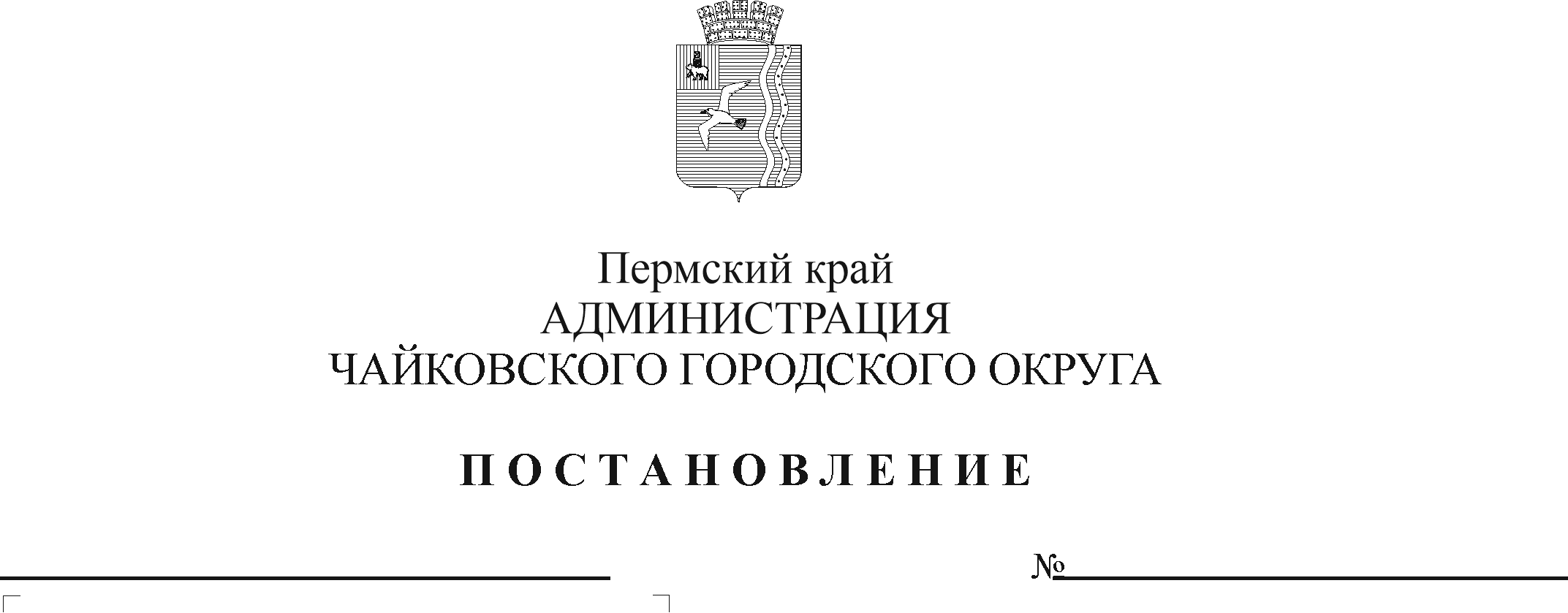 В соответствии со статьей 179 Бюджетного кодекса Российской Федерации, Федеральным законом от 28 июня 2014 г. № 172-ФЗ «О стратегическом планировании в Российской Федерации», Уставом Чайковского городского округа, постановлением администрации города Чайковского от 19 февраля 2019 г. № 249 «Об утверждении Порядка разработки, реализации и  оценки эффективности муниципальных программ Чайковского городского округа»ПОСТАНОВЛЯЮ:1. Утвердить прилагаемые изменения, которые вносятся в муниципальную программу «Экономическое развитие Чайковского городского округа», утвержденную постановлением администрации города Чайковского от 17 января 2019 г. № 10/1 (в редакции постановлений от 09.07.2019 № 1230, от 01.08.2019 № 1333, от 14.08.2019 № 1391, от 25.02.2020 № 187, от 30.04.2020 № 452, от 12.10.2020 № 953).2. Опубликовать постановление в муниципальной газете «Огни Камы» и разместить на официальном сайте администрации Чайковского городского округа.3. Постановление вступает в силу после его официального опубликования и распространяется на правоотношения, возникшие с 21 октября 2020 г.Глава городского округа-глава администрацииЧайковского городского округа   					     Ю.Г.ВостриковУТВЕРЖДЕНЫпостановлением администрацииЧайковского городского округаот            №ИЗМЕНЕНИЯ,которые вносятся в муниципальную программу «Экономическое развитие Чайковского городского округа», утвержденную постановлением администрации города Чайковского от 17 января 2019г. № 10/11. В паспорте Программы позиции:	изложить в следующей редакции:		2. В паспорте подпрограммы 1. «Мониторинг, прогнозирование социально-экономического развития и формирование благоприятной инвестиционной среды» позицию:	изложить в следующей редакции:	3. В паспорте подпрограммы 2. «Управление муниципальными финансами» позиции:	изложить в следующей редакции:	4. В паспорте подпрограммы 3. «Развитие внутреннего и въездного туризма» позиции:	изложить в следующей редакции:	5. В паспорте подпрограммы 5. «Развитие сельского хозяйства» позиции: 	изложить в следующей редакции:	6. В паспорте подпрограммы 7. «Обеспечение реализации муниципальной программы» 	позицию:	изложить в следующей редакции:7. Приложение 8 к муниципальной программе «Экономическое развитие Чайковского городского округа» изложить в следующей редакции:Приложение 8к муниципальной программе«Экономическое развитиеЧайковского городского округа»Сводные финансовые затраты и показатели результативности выполнения муниципальной программы «Экономическое развитие  Чайковского городского округа»Объемы бюджетных ассигнований, тыс.руб.Целевые показатели программыОбъемы бюджетных ассигнований, тыс.руб.Целевые показатели программыОбъемы бюджетных ассигнованийОбщий объем финансирования подпрограммы на 2020-2022 годы 363,06 тыс. рублей.в том числе:за счет средств местного бюджета 363,06 тыс. рублей 2020 г. –  221,020 тыс. рублей, 2021 г. – 71,020 тыс. рублей,2022 г. – 71,020 тыс. рублей.Объемы бюджетных ассигнованийОбщий объем финансирования подпрограммы на 2019-2022 годы за счет средств местного бюджета 382,500 тыс. рублей, в т.ч. по годам: 2019 г. – 69,440 тыс.рублей,2020 г. –  171,020 тыс. рублей, 2021 г. – 71,020 тыс. рублей,2022 г. – 71,020 тыс. рублей.Объемы бюджетных ассигнований подпрограммыОбъем бюджетных ассигнований на реализацию подпрограммы за счет средств местного бюджета составляет 8013 тыс. руб., в том числе по годам:2020 год –  2671,000 тыс. руб.,2021 год –  2671,000 тыс. руб.2022 год –  2671,000 тыс.руб.Объем бюджетных ассигнований на реализацию подпрограммы за счет средств местного бюджета составляет 8013 тыс. руб., в том числе по годам:2020 год –  2671,000 тыс. руб.,2021 год –  2671,000 тыс. руб.2022 год –  2671,000 тыс.руб.Объем бюджетных ассигнований на реализацию подпрограммы за счет средств местного бюджета составляет 8013 тыс. руб., в том числе по годам:2020 год –  2671,000 тыс. руб.,2021 год –  2671,000 тыс. руб.2022 год –  2671,000 тыс.руб.Объем бюджетных ассигнований на реализацию подпрограммы за счет средств местного бюджета составляет 8013 тыс. руб., в том числе по годам:2020 год –  2671,000 тыс. руб.,2021 год –  2671,000 тыс. руб.2022 год –  2671,000 тыс.руб.Объем бюджетных ассигнований на реализацию подпрограммы за счет средств местного бюджета составляет 8013 тыс. руб., в том числе по годам:2020 год –  2671,000 тыс. руб.,2021 год –  2671,000 тыс. руб.2022 год –  2671,000 тыс.руб.Объем бюджетных ассигнований на реализацию подпрограммы за счет средств местного бюджета составляет 8013 тыс. руб., в том числе по годам:2020 год –  2671,000 тыс. руб.,2021 год –  2671,000 тыс. руб.2022 год –  2671,000 тыс.руб.Ожидаемые результаты реализации подпрограммыНаименование показателяЕд.изм.Базовое значение2020 год2021 год2022 годОжидаемые результаты реализации подпрограммыНаличие Бюджетного прогноза Чайковского городского округа на долгосрочный периодда/нетдадададаОжидаемые результаты реализации подпрограммыДоля собственных доходов бюджета в общем объеме доходов бюджета Чайковского городского округа%не менее 50не менее 50не менее 50не менее 50Ожидаемые результаты реализации подпрограммыФормирование бюджета на основе муниципальных программед.1111Ожидаемые результаты реализации подпрограммыМуниципальный долг Чайковского городского округамлн.руб.303000Ожидаемые результаты реализации подпрограммыНаличие в публичном пространстве информационных материалов по главным темам местного бюджетада/нетдадададаОбъемы бюджетных ассигнований подпрограммыОбъем бюджетных ассигнований на реализацию подпрограммы за счет средств местного бюджета составляет 17793,250 тыс. руб., в том числе по годам:2019 год – 9680,250 тыс.руб.,2020 год –  2771,000 тыс. руб.,2021 год –  2671,000 тыс. руб.2022 год –  2671,000 тыс.руб.Объем бюджетных ассигнований на реализацию подпрограммы за счет средств местного бюджета составляет 17793,250 тыс. руб., в том числе по годам:2019 год – 9680,250 тыс.руб.,2020 год –  2771,000 тыс. руб.,2021 год –  2671,000 тыс. руб.2022 год –  2671,000 тыс.руб.Объем бюджетных ассигнований на реализацию подпрограммы за счет средств местного бюджета составляет 17793,250 тыс. руб., в том числе по годам:2019 год – 9680,250 тыс.руб.,2020 год –  2771,000 тыс. руб.,2021 год –  2671,000 тыс. руб.2022 год –  2671,000 тыс.руб.Объем бюджетных ассигнований на реализацию подпрограммы за счет средств местного бюджета составляет 17793,250 тыс. руб., в том числе по годам:2019 год – 9680,250 тыс.руб.,2020 год –  2771,000 тыс. руб.,2021 год –  2671,000 тыс. руб.2022 год –  2671,000 тыс.руб.Объем бюджетных ассигнований на реализацию подпрограммы за счет средств местного бюджета составляет 17793,250 тыс. руб., в том числе по годам:2019 год – 9680,250 тыс.руб.,2020 год –  2771,000 тыс. руб.,2021 год –  2671,000 тыс. руб.2022 год –  2671,000 тыс.руб.Объем бюджетных ассигнований на реализацию подпрограммы за счет средств местного бюджета составляет 17793,250 тыс. руб., в том числе по годам:2019 год – 9680,250 тыс.руб.,2020 год –  2771,000 тыс. руб.,2021 год –  2671,000 тыс. руб.2022 год –  2671,000 тыс.руб.Ожидаемые результаты реализации подпрограммыНаименование показателяЕд.изм.2019 год2020 год2021 год2022 годОжидаемые результаты реализации подпрограммыНаличие Бюджетного прогноза Чайковского городского округа на долгосрочный периодда/нетдадададаОжидаемые результаты реализации подпрограммыДоля собственных доходов бюджета в общем объеме доходов бюджета Чайковского городского округа%63не менее 50не менее 50не менее 50Ожидаемые результаты реализации подпрограммыФормирование бюджета на основе муниципальных программед.1111Ожидаемые результаты реализации подпрограммыМуниципальный долг Чайковского городского округамлн.руб.30303030Ожидаемые результаты реализации подпрограммыНаличие в публичном пространстве информационных материалов по главным темам местного бюджетада/нетдадададаОбъемы и источники финансирования подпрограммы по годам ее реализации в разрезе подпрограммОбщий объем финансирования подпрограммы на 2020-2022 годы за счет средств бюджета округа 942,5 тыс. рублей. 2020 г. – 347,50 тыс. рублей2021 г. – 297,50 тыс. рублей2022 г. – 297,50 тыс.рублейОбъемы и источники финансирования подпрограммы Общий объем финансирования подпрограммы на 2019-2022 годы за счет средств бюджета округа 1190 тыс. рублей, в том числе по годам:2019 г. – 297,500 тыс.рублей2020 г. – 297,50 тыс. рублей2021 г. – 297,50 тыс. рублей2022 г. – 297,50 тыс.рублейОбъемы бюджетных ассигнованийОбъемы бюджетных ассигнованийОбъемы бюджетных ассигнованийОбъем бюджетных ассигнований на реализацию подпрограммы по годам составляет:2019 год (факт) – 36560,593 тыс.руб.2020 год (план) – 34597,399 тыс. руб.,2021 год (план) – 34652,552 тыс. руб.,2022 год (план)– 34652,552 тыс.руб.Объемы бюджетных ассигнованийОбъем бюджетных ассигнований на реализацию подпрограммы по годам составляет:2019 год (факт) – 36560,593 тыс.руб.2020 год (план) – 34562,713 тыс. руб.,2021 год (план) – 34652,552 тыс. руб.,2022 год (план)– 34652,552 тыс.руб.Наименование задачи, мероприятияИсполнительИсточник финансированияОбъем финансирования (тыс.руб.)Объем финансирования (тыс.руб.)Объем финансирования (тыс.руб.)Объем финансирования (тыс.руб.)Объем финансирования (тыс.руб.)Показатели результативности выполнения мероприятийПоказатели результативности выполнения мероприятийПоказатели результативности выполнения мероприятийПоказатели результативности выполнения мероприятийПоказатели результативности выполнения мероприятийПоказатели результативности выполнения мероприятийПоказатели результативности выполнения мероприятийНаименование задачи, мероприятияИсполнительИсточник финансированияВсего2019 (факт)2020 (план)2021 (план)2022 (план)Наименование показателяЕд.изм.Базовое значениеФакт (2019 год)ПланПланПланНаименование задачи, мероприятияИсполнительИсточник финансированияВсего2019 (факт)2020 (план)2021 (план)2022 (план)Наименование показателяЕд.изм.Базовое значениеФакт (2019 год)2020202120221234456789101112131415Подпрограмма 1. Мониторинг, прогнозирование социально-экономического развития и формирование благоприятной инвестиционной средыПодпрограмма 1. Мониторинг, прогнозирование социально-экономического развития и формирование благоприятной инвестиционной средыПодпрограмма 1. Мониторинг, прогнозирование социально-экономического развития и формирование благоприятной инвестиционной средыПодпрограмма 1. Мониторинг, прогнозирование социально-экономического развития и формирование благоприятной инвестиционной средыПодпрограмма 1. Мониторинг, прогнозирование социально-экономического развития и формирование благоприятной инвестиционной средыПодпрограмма 1. Мониторинг, прогнозирование социально-экономического развития и формирование благоприятной инвестиционной средыПодпрограмма 1. Мониторинг, прогнозирование социально-экономического развития и формирование благоприятной инвестиционной средыПодпрограмма 1. Мониторинг, прогнозирование социально-экономического развития и формирование благоприятной инвестиционной средыПодпрограмма 1. Мониторинг, прогнозирование социально-экономического развития и формирование благоприятной инвестиционной средыПодпрограмма 1. Мониторинг, прогнозирование социально-экономического развития и формирование благоприятной инвестиционной средыПодпрограмма 1. Мониторинг, прогнозирование социально-экономического развития и формирование благоприятной инвестиционной средыПодпрограмма 1. Мониторинг, прогнозирование социально-экономического развития и формирование благоприятной инвестиционной средыПодпрограмма 1. Мониторинг, прогнозирование социально-экономического развития и формирование благоприятной инвестиционной средыПодпрограмма 1. Мониторинг, прогнозирование социально-экономического развития и формирование благоприятной инвестиционной средыПодпрограмма 1. Мониторинг, прогнозирование социально-экономического развития и формирование благоприятной инвестиционной средыПодпрограмма 1. Мониторинг, прогнозирование социально-экономического развития и формирование благоприятной инвестиционной средыЦель подпрограммы: Совершенствование системы стратегического управленияЦель подпрограммы: Совершенствование системы стратегического управленияЦель подпрограммы: Совершенствование системы стратегического управленияЦель подпрограммы: Совершенствование системы стратегического управленияЦель подпрограммы: Совершенствование системы стратегического управленияЦель подпрограммы: Совершенствование системы стратегического управленияЦель подпрограммы: Совершенствование системы стратегического управленияЦель подпрограммы: Совершенствование системы стратегического управленияЦель подпрограммы: Совершенствование системы стратегического управленияЦель подпрограммы: Совершенствование системы стратегического управленияЦель подпрограммы: Совершенствование системы стратегического управленияЦель подпрограммы: Совершенствование системы стратегического управленияЦель подпрограммы: Совершенствование системы стратегического управленияЦель подпрограммы: Совершенствование системы стратегического управленияЦель подпрограммы: Совершенствование системы стратегического управленияЦель подпрограммы: Совершенствование системы стратегического управленияЗадача 1.1. Мониторинг социально-экономического развития округаЗадача 1.1. Мониторинг социально-экономического развития округаЗадача 1.1. Мониторинг социально-экономического развития округаЗадача 1.1. Мониторинг социально-экономического развития округаЗадача 1.1. Мониторинг социально-экономического развития округаЗадача 1.1. Мониторинг социально-экономического развития округаЗадача 1.1. Мониторинг социально-экономического развития округаЗадача 1.1. Мониторинг социально-экономического развития округаЗадача 1.1. Мониторинг социально-экономического развития округаЗадача 1.1. Мониторинг социально-экономического развития округаЗадача 1.1. Мониторинг социально-экономического развития округаЗадача 1.1. Мониторинг социально-экономического развития округаЗадача 1.1. Мониторинг социально-экономического развития округаЗадача 1.1. Мониторинг социально-экономического развития округаЗадача 1.1. Мониторинг социально-экономического развития округаЗадача 1.1. Мониторинг социально-экономического развития округа1. Подготовка доклада по Указу Президента РФ от 28 апреля 2008 г. № 607 «Об оценке эффективности деятельности органов местного самоуправления городских округов и муниципальных районов»УФиЭРФинансирование не требуетсяФинансирование не требуетсяФинансирование не требуетсяФинансирование не требуетсяФинансирование не требуетсяФинансирование не требуетсяФинансирование не требуетсяНаличие подготовленного и размещенного на официальном сайте администрации округа ДокладаЕд.111111.1.2. Подготовка ежегодного Отчета о деятельности главы округа и деятельности администрации округаУФиЭРФинансирование не требуетсяФинансирование не требуетсяФинансирование не требуетсяФинансирование не требуетсяФинансирование не требуетсяФинансирование не требуетсяФинансирование не требуетсяНаличие ежегодного ОтчетаЕд.111111.1.3. Еженедельный мониторинг уровня безработицы в округеУФиЭРФинансирование не требуетсяФинансирование не требуетсяФинансирование не требуетсяФинансирование не требуетсяФинансирование не требуетсяФинансирование не требуетсяФинансирование не требуетсяУровень безработицы%0,8911111.1.4. Ведение и анализ  базы данных предоставленных ПермьстатомУФиЭРМестный бюджет282,5282,569,4471,0271,0271,02Отчет по основным показателям социально-экономического развития округа, размещенный на официальном сайтеЕд.22222Задача 1.2. Разработка и корректировка документов текущего и стратегического прогнозирования социально-экономического развития округаЗадача 1.2. Разработка и корректировка документов текущего и стратегического прогнозирования социально-экономического развития округаЗадача 1.2. Разработка и корректировка документов текущего и стратегического прогнозирования социально-экономического развития округаЗадача 1.2. Разработка и корректировка документов текущего и стратегического прогнозирования социально-экономического развития округаЗадача 1.2. Разработка и корректировка документов текущего и стратегического прогнозирования социально-экономического развития округаЗадача 1.2. Разработка и корректировка документов текущего и стратегического прогнозирования социально-экономического развития округаЗадача 1.2. Разработка и корректировка документов текущего и стратегического прогнозирования социально-экономического развития округаЗадача 1.2. Разработка и корректировка документов текущего и стратегического прогнозирования социально-экономического развития округаЗадача 1.2. Разработка и корректировка документов текущего и стратегического прогнозирования социально-экономического развития округаЗадача 1.2. Разработка и корректировка документов текущего и стратегического прогнозирования социально-экономического развития округаЗадача 1.2. Разработка и корректировка документов текущего и стратегического прогнозирования социально-экономического развития округаЗадача 1.2. Разработка и корректировка документов текущего и стратегического прогнозирования социально-экономического развития округаЗадача 1.2. Разработка и корректировка документов текущего и стратегического прогнозирования социально-экономического развития округаЗадача 1.2. Разработка и корректировка документов текущего и стратегического прогнозирования социально-экономического развития округаЗадача 1.2. Разработка и корректировка документов текущего и стратегического прогнозирования социально-экономического развития округаЗадача 1.2. Разработка и корректировка документов текущего и стратегического прогнозирования социально-экономического развития округа1.2.1. Разработка прогнозов  социально-экономического развития округаУФиЭРФинансирование не требуетсяФинансирование не требуетсяФинансирование не требуетсяФинансирование не требуетсяФинансирование не требуетсяФинансирование не требуетсяФинансирование не требуетсяНаличие разработанных прогнозов СЭР на среднесрочный  и долгосрочный периодыЕд.222221.2.2. Разработка и корректировка Стратегии социально-экономического развития округа  до 2027 годаУФиЭРМестный бюджет100,00100,000100,0000Наличие Стратегии социально-экономического развития округа  до 2027 годаЕд.11111Цель подпрограммы: Создание благоприятных условий для привлечения инвестиций и повышение инвестиционной привлекательности округаЦель подпрограммы: Создание благоприятных условий для привлечения инвестиций и повышение инвестиционной привлекательности округаЦель подпрограммы: Создание благоприятных условий для привлечения инвестиций и повышение инвестиционной привлекательности округаЦель подпрограммы: Создание благоприятных условий для привлечения инвестиций и повышение инвестиционной привлекательности округаЦель подпрограммы: Создание благоприятных условий для привлечения инвестиций и повышение инвестиционной привлекательности округаЦель подпрограммы: Создание благоприятных условий для привлечения инвестиций и повышение инвестиционной привлекательности округаЦель подпрограммы: Создание благоприятных условий для привлечения инвестиций и повышение инвестиционной привлекательности округаЦель подпрограммы: Создание благоприятных условий для привлечения инвестиций и повышение инвестиционной привлекательности округаЦель подпрограммы: Создание благоприятных условий для привлечения инвестиций и повышение инвестиционной привлекательности округаЦель подпрограммы: Создание благоприятных условий для привлечения инвестиций и повышение инвестиционной привлекательности округаЦель подпрограммы: Создание благоприятных условий для привлечения инвестиций и повышение инвестиционной привлекательности округаЦель подпрограммы: Создание благоприятных условий для привлечения инвестиций и повышение инвестиционной привлекательности округаЦель подпрограммы: Создание благоприятных условий для привлечения инвестиций и повышение инвестиционной привлекательности округаЦель подпрограммы: Создание благоприятных условий для привлечения инвестиций и повышение инвестиционной привлекательности округаЦель подпрограммы: Создание благоприятных условий для привлечения инвестиций и повышение инвестиционной привлекательности округаЦель подпрограммы: Создание благоприятных условий для привлечения инвестиций и повышение инвестиционной привлекательности округаЗадача 1.3. Создание условий для реализации инвестиционных проектовЗадача 1.3. Создание условий для реализации инвестиционных проектовЗадача 1.3. Создание условий для реализации инвестиционных проектовЗадача 1.3. Создание условий для реализации инвестиционных проектовЗадача 1.3. Создание условий для реализации инвестиционных проектовЗадача 1.3. Создание условий для реализации инвестиционных проектовЗадача 1.3. Создание условий для реализации инвестиционных проектовЗадача 1.3. Создание условий для реализации инвестиционных проектовЗадача 1.3. Создание условий для реализации инвестиционных проектовЗадача 1.3. Создание условий для реализации инвестиционных проектовЗадача 1.3. Создание условий для реализации инвестиционных проектовЗадача 1.3. Создание условий для реализации инвестиционных проектовЗадача 1.3. Создание условий для реализации инвестиционных проектовЗадача 1.3. Создание условий для реализации инвестиционных проектовЗадача 1.3. Создание условий для реализации инвестиционных проектовЗадача 1.3. Создание условий для реализации инвестиционных проектов1.3.1. Мониторинг перспективных производственных комплексов и земельных участковУФиЭРФинансирование не требуетсяФинансирование не требуетсяФинансирование не требуетсяФинансирование не требуетсяФинансирование не требуетсяФинансирование не требуетсяФинансирование не требуетсяНаличие актуального перечня  производственных комплексов и земельных участков на сайте округаЕд.111111.3.2. Актуализация инвестиционного паспорта Чайковского городского округаУФиЭРФинансирование не требуетсяФинансирование не требуетсяФинансирование не требуетсяФинансирование не требуетсяФинансирование не требуетсяФинансирование не требуетсяФинансирование не требуетсяНаличие актуального инвестиционного паспортаЕд.111111.3.3. Реализация положений Стандарта деятельности администрации 
по обеспечению благоприятного инвестиционного климатаУФиЭРФинансирование не требуетсяФинансирование не требуетсяФинансирование не требуетсяФинансирование не требуетсяФинансирование не требуетсяФинансирование не требуетсяФинансирование не требуетсяСоответствие Стандарту деятельности органов местного самоуправления по обеспечению благоприятного инвестиционного климата
(ежегодный Мониторинг края) %1001001001001001.3.4. Проведение оценки регулирующего воздействия  принимаемых проектов нормативных правовых актов (далее – НПА) и экспертизы принятых муниципальных НПАУФиЭРФинансирование не требуетсяФинансирование не требуетсяФинансирование не требуетсяФинансирование не требуетсяФинансирование не требуетсяФинансирование не требуетсяФинансирование не требуетсяКоличество проектов НПА, прошедших процедуру ОРВ и экспертизу принятых МНПАЕд.1262020201.3.5. Разработка и печать информационных буклетов об инвестиционной привлекательности Чайковского городского округаУФиЭРМестный бюджет0,000,000000Количество разработанных и напечатанных буклетов об инвестиционной привлекательности Чайковского городского округаЕд.0030000Цель подпрограммы: Создание благоприятных социально-экономических условий для устойчивого развития предприятийЦель подпрограммы: Создание благоприятных социально-экономических условий для устойчивого развития предприятийЦель подпрограммы: Создание благоприятных социально-экономических условий для устойчивого развития предприятийЦель подпрограммы: Создание благоприятных социально-экономических условий для устойчивого развития предприятийЦель подпрограммы: Создание благоприятных социально-экономических условий для устойчивого развития предприятийЦель подпрограммы: Создание благоприятных социально-экономических условий для устойчивого развития предприятийЦель подпрограммы: Создание благоприятных социально-экономических условий для устойчивого развития предприятийЦель подпрограммы: Создание благоприятных социально-экономических условий для устойчивого развития предприятийЦель подпрограммы: Создание благоприятных социально-экономических условий для устойчивого развития предприятийЦель подпрограммы: Создание благоприятных социально-экономических условий для устойчивого развития предприятийЦель подпрограммы: Создание благоприятных социально-экономических условий для устойчивого развития предприятийЦель подпрограммы: Создание благоприятных социально-экономических условий для устойчивого развития предприятийЦель подпрограммы: Создание благоприятных социально-экономических условий для устойчивого развития предприятийЦель подпрограммы: Создание благоприятных социально-экономических условий для устойчивого развития предприятийЦель подпрограммы: Создание благоприятных социально-экономических условий для устойчивого развития предприятийЦель подпрограммы: Создание благоприятных социально-экономических условий для устойчивого развития предприятийЗадача 1.4. Реализация мер по обеспечению устойчивого экономического положения предприятийЗадача 1.4. Реализация мер по обеспечению устойчивого экономического положения предприятийЗадача 1.4. Реализация мер по обеспечению устойчивого экономического положения предприятийЗадача 1.4. Реализация мер по обеспечению устойчивого экономического положения предприятийЗадача 1.4. Реализация мер по обеспечению устойчивого экономического положения предприятийЗадача 1.4. Реализация мер по обеспечению устойчивого экономического положения предприятийЗадача 1.4. Реализация мер по обеспечению устойчивого экономического положения предприятийЗадача 1.4. Реализация мер по обеспечению устойчивого экономического положения предприятийЗадача 1.4. Реализация мер по обеспечению устойчивого экономического положения предприятийЗадача 1.4. Реализация мер по обеспечению устойчивого экономического положения предприятийЗадача 1.4. Реализация мер по обеспечению устойчивого экономического положения предприятийЗадача 1.4. Реализация мер по обеспечению устойчивого экономического положения предприятийЗадача 1.4. Реализация мер по обеспечению устойчивого экономического положения предприятийЗадача 1.4. Реализация мер по обеспечению устойчивого экономического положения предприятийЗадача 1.4. Реализация мер по обеспечению устойчивого экономического положения предприятийЗадача 1.4. Реализация мер по обеспечению устойчивого экономического положения предприятий1.4.1. Организация работы Совета директоров промышленных предприятий УФиЭРФинансирование не требуетсяФинансирование не требуетсяФинансирование не требуетсяФинансирование не требуетсяФинансирование не требуетсяФинансирование не требуетсяФинансирование не требуетсяКоличество заседаний Совета директоровЕд.444441.4.2. Организация работы межведомственной комиссии по обеспечению устойчивости социально-экономического положенияУФиЭРФинансирование не требуетсяФинансирование не требуетсяФинансирование не требуетсяФинансирование не требуетсяФинансирование не требуетсяФинансирование не требуетсяФинансирование не требуетсяКоличество заседаний МВКЕд.44444Итого по подпрограмме 1Местный бюджет382,50382,5069,44171,0271,0271,02Подпрограмма 2  «Управление муниципальными финансами»Подпрограмма 2  «Управление муниципальными финансами»Подпрограмма 2  «Управление муниципальными финансами»Подпрограмма 2  «Управление муниципальными финансами»Подпрограмма 2  «Управление муниципальными финансами»Подпрограмма 2  «Управление муниципальными финансами»Подпрограмма 2  «Управление муниципальными финансами»Подпрограмма 2  «Управление муниципальными финансами»Подпрограмма 2  «Управление муниципальными финансами»Подпрограмма 2  «Управление муниципальными финансами»Подпрограмма 2  «Управление муниципальными финансами»Подпрограмма 2  «Управление муниципальными финансами»Подпрограмма 2  «Управление муниципальными финансами»Подпрограмма 2  «Управление муниципальными финансами»Подпрограмма 2  «Управление муниципальными финансами»Подпрограмма 2  «Управление муниципальными финансами»Цель подпрограммы: Обеспечение долгосрочной сбалансированности и устойчивости бюджета Чайковского городского округа, повышение эффективности и качества управления муниципальными финансамиЦель подпрограммы: Обеспечение долгосрочной сбалансированности и устойчивости бюджета Чайковского городского округа, повышение эффективности и качества управления муниципальными финансамиЦель подпрограммы: Обеспечение долгосрочной сбалансированности и устойчивости бюджета Чайковского городского округа, повышение эффективности и качества управления муниципальными финансамиЦель подпрограммы: Обеспечение долгосрочной сбалансированности и устойчивости бюджета Чайковского городского округа, повышение эффективности и качества управления муниципальными финансамиЦель подпрограммы: Обеспечение долгосрочной сбалансированности и устойчивости бюджета Чайковского городского округа, повышение эффективности и качества управления муниципальными финансамиЦель подпрограммы: Обеспечение долгосрочной сбалансированности и устойчивости бюджета Чайковского городского округа, повышение эффективности и качества управления муниципальными финансамиЦель подпрограммы: Обеспечение долгосрочной сбалансированности и устойчивости бюджета Чайковского городского округа, повышение эффективности и качества управления муниципальными финансамиЦель подпрограммы: Обеспечение долгосрочной сбалансированности и устойчивости бюджета Чайковского городского округа, повышение эффективности и качества управления муниципальными финансамиЦель подпрограммы: Обеспечение долгосрочной сбалансированности и устойчивости бюджета Чайковского городского округа, повышение эффективности и качества управления муниципальными финансамиЦель подпрограммы: Обеспечение долгосрочной сбалансированности и устойчивости бюджета Чайковского городского округа, повышение эффективности и качества управления муниципальными финансамиЦель подпрограммы: Обеспечение долгосрочной сбалансированности и устойчивости бюджета Чайковского городского округа, повышение эффективности и качества управления муниципальными финансамиЦель подпрограммы: Обеспечение долгосрочной сбалансированности и устойчивости бюджета Чайковского городского округа, повышение эффективности и качества управления муниципальными финансамиЦель подпрограммы: Обеспечение долгосрочной сбалансированности и устойчивости бюджета Чайковского городского округа, повышение эффективности и качества управления муниципальными финансамиЦель подпрограммы: Обеспечение долгосрочной сбалансированности и устойчивости бюджета Чайковского городского округа, повышение эффективности и качества управления муниципальными финансамиЦель подпрограммы: Обеспечение долгосрочной сбалансированности и устойчивости бюджета Чайковского городского округа, повышение эффективности и качества управления муниципальными финансамиЦель подпрограммы: Обеспечение долгосрочной сбалансированности и устойчивости бюджета Чайковского городского округа, повышение эффективности и качества управления муниципальными финансамиЗадача 2.1. Создание оптимальных условий для обеспечения долгосрочной сбалансированности и устойчивости местного бюджетаЗадача 2.1. Создание оптимальных условий для обеспечения долгосрочной сбалансированности и устойчивости местного бюджетаЗадача 2.1. Создание оптимальных условий для обеспечения долгосрочной сбалансированности и устойчивости местного бюджетаЗадача 2.1. Создание оптимальных условий для обеспечения долгосрочной сбалансированности и устойчивости местного бюджетаЗадача 2.1. Создание оптимальных условий для обеспечения долгосрочной сбалансированности и устойчивости местного бюджетаЗадача 2.1. Создание оптимальных условий для обеспечения долгосрочной сбалансированности и устойчивости местного бюджетаЗадача 2.1. Создание оптимальных условий для обеспечения долгосрочной сбалансированности и устойчивости местного бюджетаЗадача 2.1. Создание оптимальных условий для обеспечения долгосрочной сбалансированности и устойчивости местного бюджетаЗадача 2.1. Создание оптимальных условий для обеспечения долгосрочной сбалансированности и устойчивости местного бюджетаЗадача 2.1. Создание оптимальных условий для обеспечения долгосрочной сбалансированности и устойчивости местного бюджетаЗадача 2.1. Создание оптимальных условий для обеспечения долгосрочной сбалансированности и устойчивости местного бюджетаЗадача 2.1. Создание оптимальных условий для обеспечения долгосрочной сбалансированности и устойчивости местного бюджетаЗадача 2.1. Создание оптимальных условий для обеспечения долгосрочной сбалансированности и устойчивости местного бюджетаЗадача 2.1. Создание оптимальных условий для обеспечения долгосрочной сбалансированности и устойчивости местного бюджетаЗадача 2.1. Создание оптимальных условий для обеспечения долгосрочной сбалансированности и устойчивости местного бюджетаЗадача 2.1. Создание оптимальных условий для обеспечения долгосрочной сбалансированности и устойчивости местного бюджета2.1.1. Разработка Бюджетного прогноза на долгосрочный периодУФиЭРФинансирование не требуетсяФинансирование не требуетсяФинансирование не требуетсяФинансирование не требуетсяФинансирование не требуетсяФинансирование не требуетсяФинансирование не требуетсяНаличие Бюджетного прогноза на долгосрочный периодЕд.111112.1.1. Разработка Бюджетного прогноза на долгосрочный периодУФиЭРДоля собственных доходов бюджета в общем объеме доходов местного бюджета%50636350502.1.2. Обеспечение своевременной актуализации правовой базы для формирования проекта решения о местном бюджете на очередной финансовый год и плановый период УФиЭРФинансирование не требуетсяФинансирование не требуетсяФинансирование не требуетсяФинансирование не требуетсяФинансирование не требуетсяФинансирование не требуетсяФинансирование не требуетсяДоля своевременно актуализированных правовых актов для формирования проекта решения о местном бюджете на очередной финансовый год и плановый период%1001001001001002.1.3. Своевременная и качественная подготовка проекта решения о местном бюджете на очередной финансовый год и плановый периодУФиЭРФинансирование не требуетсяФинансирование не требуетсяФинансирование не требуетсяФинансирование не требуетсяФинансирование не требуетсяФинансирование не требуетсяФинансирование не требуетсяОтклонение от установленного срока внесения в Чайковскую городскую Думу проекта решения о местном бюджете на очередной финансовый год и плановый период дни000002.1.4. Составление достоверного прогноза налоговых и неналоговых доходов местного бюджетаУФиЭРФинансирование не требуетсяФинансирование не требуетсяФинансирование не требуетсяФинансирование не требуетсяФинансирование не требуетсяФинансирование не требуетсяФинансирование не требуетсяАбсолютное отклонение первоначальных плановых назначений налоговых и неналоговых доходов местного бюджета от уточненных назначений%не более 5не более 5не более 5не более 5не более 52.1.5. Обеспечение выполнения утвержденного прогноза поступлений налоговых и неналоговых доходов местного бюджетаУФиЭРФинансирование не требуетсяФинансирование не требуетсяФинансирование не требуетсяФинансирование не требуетсяФинансирование не требуетсяФинансирование не требуетсяФинансирование не требуетсяУровень исполнения плановых назначений налоговых и неналоговых доходов местного бюджета%не менее 95 и не более 105не менее 95 и не более 105не менее 95 и не более 105не менее 95 и не более 105не менее 95 и не более 1052.1.6. Обеспечение сбалансированности местного бюджета в долгосрочном периодеУФиЭРФинансирование не требуетсяФинансирование не требуетсяФинансирование не требуетсяФинансирование не требуетсяФинансирование не требуетсяФинансирование не требуетсяФинансирование не требуетсяМуниципальный долг Чайковского городского округамлн. руб.353030002.1.7. Проведение оценки эффективности налоговых льгот (пониженных ставок по налогам)УФиЭРФинансирование не требуетсяФинансирование не требуетсяФинансирование не требуетсяФинансирование не требуетсяФинансирование не требуетсяФинансирование не требуетсяФинансирование не требуетсяНаличие отчета о результатах оценки эффективности налоговых льгот (пониженных ставок по налогам)ед.11111Задача 2.2. Повышение эффективности расходования бюджетных средств, оптимизация расходов местного бюджетаЗадача 2.2. Повышение эффективности расходования бюджетных средств, оптимизация расходов местного бюджетаЗадача 2.2. Повышение эффективности расходования бюджетных средств, оптимизация расходов местного бюджетаЗадача 2.2. Повышение эффективности расходования бюджетных средств, оптимизация расходов местного бюджетаЗадача 2.2. Повышение эффективности расходования бюджетных средств, оптимизация расходов местного бюджетаЗадача 2.2. Повышение эффективности расходования бюджетных средств, оптимизация расходов местного бюджетаЗадача 2.2. Повышение эффективности расходования бюджетных средств, оптимизация расходов местного бюджетаЗадача 2.2. Повышение эффективности расходования бюджетных средств, оптимизация расходов местного бюджетаЗадача 2.2. Повышение эффективности расходования бюджетных средств, оптимизация расходов местного бюджетаЗадача 2.2. Повышение эффективности расходования бюджетных средств, оптимизация расходов местного бюджетаЗадача 2.2. Повышение эффективности расходования бюджетных средств, оптимизация расходов местного бюджетаЗадача 2.2. Повышение эффективности расходования бюджетных средств, оптимизация расходов местного бюджетаЗадача 2.2. Повышение эффективности расходования бюджетных средств, оптимизация расходов местного бюджетаЗадача 2.2. Повышение эффективности расходования бюджетных средств, оптимизация расходов местного бюджетаЗадача 2.2. Повышение эффективности расходования бюджетных средств, оптимизация расходов местного бюджетаЗадача 2.2. Повышение эффективности расходования бюджетных средств, оптимизация расходов местного бюджета2.2.1. Планирование местного бюджета на очередной финансовый год и плановый период на основе муниципальных программУФиЭРФинансирование не требуетсяФинансирование не требуетсяФинансирование не требуетсяФинансирование не требуетсяФинансирование не требуетсяФинансирование не требуетсяФинансирование не требуетсяУдельный вес расходов местного бюджета формируемых в рамках муниципальных программ%90909090902.2.2. Инвентаризация и пересмотр расходных обязательств по вопросам местного значения с учетом необходимости их оптимизации и повышения эффективности использования финансовых ресурсовУФиЭРФинансирование не требуетсяФинансирование не требуетсяФинансирование не требуетсяФинансирование не требуетсяФинансирование не требуетсяФинансирование не требуетсяФинансирование не требуетсяДоля расходных обязательств по вопросам местного значения, в отношении которых проведена инвентаризация с учетом необходимости их оптимизации и повышения эффективности использования финансовых ресурсов %1001001001001002.2.3. Финансовое обеспечение чрезвычайных ситуаций за счет резервного фонда администрации Чайковского городского округаУФиЭРМестный бюджет17793,2517793,259680,2532771,002671,002671,00Доля расходов, направленных на формирование резервного фонда администрации Чайковского городского округа% не более 3не более 3не более 3не более 3не более 32.2.4. Исполнение местного бюджета без просроченной кредиторской задолженностиУФиЭРФинансирование не требуетсяФинансирование не требуетсяФинансирование не требуетсяФинансирование не требуетсяФинансирование не требуетсяФинансирование не требуетсяФинансирование не требуетсяОтношение объема просроченной кредиторской задолженности к расходам местного бюджета%000002.2.5. Проведение мониторинга качества финансового менеджмента главных распорядителей бюджетных средств (ГРБС)УФиЭРФинансирование не требуетсяФинансирование не требуетсяФинансирование не требуетсяФинансирование не требуетсяФинансирование не требуетсяФинансирование не требуетсяФинансирование не требуетсяДоля ГРБС, имеющих значение интегрального показателя оценки качества финансового менеджмента более 60,0%, от общего количества оцениваемых ГРБС%100100100100100Задача 2.3. Обеспечение открытости и прозрачности бюджета Чайковского городского округа Задача 2.3. Обеспечение открытости и прозрачности бюджета Чайковского городского округа Задача 2.3. Обеспечение открытости и прозрачности бюджета Чайковского городского округа Задача 2.3. Обеспечение открытости и прозрачности бюджета Чайковского городского округа Задача 2.3. Обеспечение открытости и прозрачности бюджета Чайковского городского округа Задача 2.3. Обеспечение открытости и прозрачности бюджета Чайковского городского округа Задача 2.3. Обеспечение открытости и прозрачности бюджета Чайковского городского округа Задача 2.3. Обеспечение открытости и прозрачности бюджета Чайковского городского округа Задача 2.3. Обеспечение открытости и прозрачности бюджета Чайковского городского округа Задача 2.3. Обеспечение открытости и прозрачности бюджета Чайковского городского округа Задача 2.3. Обеспечение открытости и прозрачности бюджета Чайковского городского округа Задача 2.3. Обеспечение открытости и прозрачности бюджета Чайковского городского округа Задача 2.3. Обеспечение открытости и прозрачности бюджета Чайковского городского округа Задача 2.3. Обеспечение открытости и прозрачности бюджета Чайковского городского округа Задача 2.3. Обеспечение открытости и прозрачности бюджета Чайковского городского округа Задача 2.3. Обеспечение открытости и прозрачности бюджета Чайковского городского округа 2.3.1. Подготовка докладов на публичные слушания по проекту решения о местном бюджете на очередной финансовый год и плановый период и по проекту решения об утверждении годового отчета об исполнении местного бюджетаУФиЭРФинансирование не требуетсяФинансирование не требуетсяФинансирование не требуетсяФинансирование не требуетсяФинансирование не требуетсяФинансирование не требуетсяФинансирование не требуетсяКоличество участников публичных слушаний по проекту решения о бюджете на очередной финансовый год и плановый периодчел.не менее 50не менее 50не менее 50не менее 50не менее 502.3.1. Подготовка докладов на публичные слушания по проекту решения о местном бюджете на очередной финансовый год и плановый период и по проекту решения об утверждении годового отчета об исполнении местного бюджетаУФиЭРФинансирование не требуетсяФинансирование не требуетсяФинансирование не требуетсяФинансирование не требуетсяФинансирование не требуетсяФинансирование не требуетсяФинансирование не требуетсяКоличество участников публичных слушаний по проекту решения об утверждении годового отчета об исполнении бюджетачел.не менее 50не менее 50не менее 50не менее 50не менее 502.3.2. Разработка аналитического варианта «Бюджет для граждан»УФиЭРФинансирование не требуетсяФинансирование не требуетсяФинансирование не требуетсяФинансирование не требуетсяФинансирование не требуетсяФинансирование не требуетсяФинансирование не требуетсяНаличие актуальной информации на сайте УФиЭР в формате «Бюджет для граждан»да/нетдададададаЗадача 2.4. Организация и осуществление внутреннего муниципального финансового контроля и контроля в сфере закупокЗадача 2.4. Организация и осуществление внутреннего муниципального финансового контроля и контроля в сфере закупокЗадача 2.4. Организация и осуществление внутреннего муниципального финансового контроля и контроля в сфере закупокЗадача 2.4. Организация и осуществление внутреннего муниципального финансового контроля и контроля в сфере закупокЗадача 2.4. Организация и осуществление внутреннего муниципального финансового контроля и контроля в сфере закупокЗадача 2.4. Организация и осуществление внутреннего муниципального финансового контроля и контроля в сфере закупокЗадача 2.4. Организация и осуществление внутреннего муниципального финансового контроля и контроля в сфере закупокЗадача 2.4. Организация и осуществление внутреннего муниципального финансового контроля и контроля в сфере закупокЗадача 2.4. Организация и осуществление внутреннего муниципального финансового контроля и контроля в сфере закупокЗадача 2.4. Организация и осуществление внутреннего муниципального финансового контроля и контроля в сфере закупокЗадача 2.4. Организация и осуществление внутреннего муниципального финансового контроля и контроля в сфере закупокЗадача 2.4. Организация и осуществление внутреннего муниципального финансового контроля и контроля в сфере закупокЗадача 2.4. Организация и осуществление внутреннего муниципального финансового контроля и контроля в сфере закупокЗадача 2.4. Организация и осуществление внутреннего муниципального финансового контроля и контроля в сфере закупокЗадача 2.4. Организация и осуществление внутреннего муниципального финансового контроля и контроля в сфере закупокЗадача 2.4. Организация и осуществление внутреннего муниципального финансового контроля и контроля в сфере закупок2.4.1. Осуществление полномочий по внутреннему муниципальному финансовому контролюУФиЭРФинансирование не требуетсяФинансирование не требуетсяФинансирование не требуетсяФинансирование не требуетсяФинансирование не требуетсяФинансирование не требуетсяФинансирование не требуетсяСоотношение количества проведенных контрольных мероприятий и количества мероприятий по плану%1001001001001002.4.2. Осуществление контрольных мероприятий за соблюдением субъектами контроля законодательства в сфере закупокУФиЭРФинансирование не требуетсяФинансирование не требуетсяФинансирование не требуетсяФинансирование не требуетсяФинансирование не требуетсяФинансирование не требуетсяФинансирование не требуетсяСоотношение количества проведенных контрольных мероприятий и количества мероприятий по плану%1001001001001002.4.3. Проведение анализа осуществления ГРБС полномочий по осуществлению внутреннего финансового контроля и внутреннего финансового аудитаУФиЭРФинансирование не требуетсяФинансирование не требуетсяФинансирование не требуетсяФинансирование не требуетсяФинансирование не требуетсяФинансирование не требуетсяФинансирование не требуетсяДоля ГРБС, в отношении которых проведен анализ представленных планов внутреннего финансового контроля и внутреннего финансового аудита%100100100100100Итого по подпрограмме 2Местный бюджет17793,2517793,259680,252771,002671,002671,00Подпрограмма 3. Развитие внутреннего и въездного туризмаПодпрограмма 3. Развитие внутреннего и въездного туризмаПодпрограмма 3. Развитие внутреннего и въездного туризмаПодпрограмма 3. Развитие внутреннего и въездного туризмаПодпрограмма 3. Развитие внутреннего и въездного туризмаПодпрограмма 3. Развитие внутреннего и въездного туризмаПодпрограмма 3. Развитие внутреннего и въездного туризмаПодпрограмма 3. Развитие внутреннего и въездного туризмаПодпрограмма 3. Развитие внутреннего и въездного туризмаПодпрограмма 3. Развитие внутреннего и въездного туризмаПодпрограмма 3. Развитие внутреннего и въездного туризмаПодпрограмма 3. Развитие внутреннего и въездного туризмаПодпрограмма 3. Развитие внутреннего и въездного туризмаПодпрограмма 3. Развитие внутреннего и въездного туризмаПодпрограмма 3. Развитие внутреннего и въездного туризмаПодпрограмма 3. Развитие внутреннего и въездного туризмаЦель подпрограммы: Создание условий для развития туризма как эффективной отрасли экономики Чайковского городского округаЦель подпрограммы: Создание условий для развития туризма как эффективной отрасли экономики Чайковского городского округаЦель подпрограммы: Создание условий для развития туризма как эффективной отрасли экономики Чайковского городского округаЦель подпрограммы: Создание условий для развития туризма как эффективной отрасли экономики Чайковского городского округаЦель подпрограммы: Создание условий для развития туризма как эффективной отрасли экономики Чайковского городского округаЦель подпрограммы: Создание условий для развития туризма как эффективной отрасли экономики Чайковского городского округаЦель подпрограммы: Создание условий для развития туризма как эффективной отрасли экономики Чайковского городского округаЦель подпрограммы: Создание условий для развития туризма как эффективной отрасли экономики Чайковского городского округаЦель подпрограммы: Создание условий для развития туризма как эффективной отрасли экономики Чайковского городского округаЦель подпрограммы: Создание условий для развития туризма как эффективной отрасли экономики Чайковского городского округаЦель подпрограммы: Создание условий для развития туризма как эффективной отрасли экономики Чайковского городского округаЦель подпрограммы: Создание условий для развития туризма как эффективной отрасли экономики Чайковского городского округаЦель подпрограммы: Создание условий для развития туризма как эффективной отрасли экономики Чайковского городского округаЦель подпрограммы: Создание условий для развития туризма как эффективной отрасли экономики Чайковского городского округаЦель подпрограммы: Создание условий для развития туризма как эффективной отрасли экономики Чайковского городского округаЦель подпрограммы: Создание условий для развития туризма как эффективной отрасли экономики Чайковского городского округаЗадача 3.1. Создание единого центра развития туризма, информирования в области туризма и централизованной координации туристических туров по округуЗадача 3.1. Создание единого центра развития туризма, информирования в области туризма и централизованной координации туристических туров по округуЗадача 3.1. Создание единого центра развития туризма, информирования в области туризма и централизованной координации туристических туров по округуЗадача 3.1. Создание единого центра развития туризма, информирования в области туризма и централизованной координации туристических туров по округуЗадача 3.1. Создание единого центра развития туризма, информирования в области туризма и централизованной координации туристических туров по округуЗадача 3.1. Создание единого центра развития туризма, информирования в области туризма и централизованной координации туристических туров по округуЗадача 3.1. Создание единого центра развития туризма, информирования в области туризма и централизованной координации туристических туров по округуЗадача 3.1. Создание единого центра развития туризма, информирования в области туризма и централизованной координации туристических туров по округуЗадача 3.1. Создание единого центра развития туризма, информирования в области туризма и централизованной координации туристических туров по округуЗадача 3.1. Создание единого центра развития туризма, информирования в области туризма и централизованной координации туристических туров по округуЗадача 3.1. Создание единого центра развития туризма, информирования в области туризма и централизованной координации туристических туров по округуЗадача 3.1. Создание единого центра развития туризма, информирования в области туризма и централизованной координации туристических туров по округуЗадача 3.1. Создание единого центра развития туризма, информирования в области туризма и централизованной координации туристических туров по округуЗадача 3.1. Создание единого центра развития туризма, информирования в области туризма и централизованной координации туристических туров по округуЗадача 3.1. Создание единого центра развития туризма, информирования в области туризма и централизованной координации туристических туров по округуЗадача 3.1. Создание единого центра развития туризма, информирования в области туризма и централизованной координации туристических туров по округу3.1.1. Оказание содействия в деятельности туристического информационного центраУФиЭРФинансирование не требуетсяФинансирование не требуетсяФинансирование не требуетсяФинансирование не требуетсяФинансирование не требуетсяФинансирование не требуетсяФинансирование не требуетсяКоличество консультаций информационно- туристического характера в годЕд.900950100010501050Задача 3.2. Информационная поддержка туристской деятельности и мониторинг состояния туристических ресурсовЗадача 3.2. Информационная поддержка туристской деятельности и мониторинг состояния туристических ресурсовЗадача 3.2. Информационная поддержка туристской деятельности и мониторинг состояния туристических ресурсовЗадача 3.2. Информационная поддержка туристской деятельности и мониторинг состояния туристических ресурсовЗадача 3.2. Информационная поддержка туристской деятельности и мониторинг состояния туристических ресурсовЗадача 3.2. Информационная поддержка туристской деятельности и мониторинг состояния туристических ресурсовЗадача 3.2. Информационная поддержка туристской деятельности и мониторинг состояния туристических ресурсовЗадача 3.2. Информационная поддержка туристской деятельности и мониторинг состояния туристических ресурсовЗадача 3.2. Информационная поддержка туристской деятельности и мониторинг состояния туристических ресурсовЗадача 3.2. Информационная поддержка туристской деятельности и мониторинг состояния туристических ресурсовЗадача 3.2. Информационная поддержка туристской деятельности и мониторинг состояния туристических ресурсовЗадача 3.2. Информационная поддержка туристской деятельности и мониторинг состояния туристических ресурсовЗадача 3.2. Информационная поддержка туристской деятельности и мониторинг состояния туристических ресурсовЗадача 3.2. Информационная поддержка туристской деятельности и мониторинг состояния туристических ресурсовЗадача 3.2. Информационная поддержка туристской деятельности и мониторинг состояния туристических ресурсовЗадача 3.2. Информационная поддержка туристской деятельности и мониторинг состояния туристических ресурсов3.2.1. Сбор информации от предприятий туристской индустрии,  их информирование, в т.ч. мониторинг туристического потока на территории Чайковского городского округаУФиЭРФинансирование не требуетсяФинансирование не требуетсяФинансирование не требуетсяФинансирование не требуетсяФинансирование не требуетсяФинансирование не требуетсяФинансирование не требуетсяКоличество субъектов, охваченных мониторингомЕд.75808080803.2.1. Сбор информации от предприятий туристской индустрии,  их информирование, в т.ч. мониторинг туристического потока на территории Чайковского городского округаУФиЭРФинансирование не требуетсяФинансирование не требуетсяФинансирование не требуетсяФинансирование не требуетсяФинансирование не требуетсяФинансирование не требуетсяФинансирование не требуетсяКоличество мониторинговЕд.344443.2.2.Изготовление и  установка информационных указателей на туристических объектах и маршрутахУФиЭР0000000Количество установленных указателей Ед.00000Задача 3.3. Продвижение туристских продуктов округа на внутреннем и мировом туристских рынкахЗадача 3.3. Продвижение туристских продуктов округа на внутреннем и мировом туристских рынкахЗадача 3.3. Продвижение туристских продуктов округа на внутреннем и мировом туристских рынкахЗадача 3.3. Продвижение туристских продуктов округа на внутреннем и мировом туристских рынкахЗадача 3.3. Продвижение туристских продуктов округа на внутреннем и мировом туристских рынкахЗадача 3.3. Продвижение туристских продуктов округа на внутреннем и мировом туристских рынкахЗадача 3.3. Продвижение туристских продуктов округа на внутреннем и мировом туристских рынкахЗадача 3.3. Продвижение туристских продуктов округа на внутреннем и мировом туристских рынкахЗадача 3.3. Продвижение туристских продуктов округа на внутреннем и мировом туристских рынкахЗадача 3.3. Продвижение туристских продуктов округа на внутреннем и мировом туристских рынкахЗадача 3.3. Продвижение туристских продуктов округа на внутреннем и мировом туристских рынкахЗадача 3.3. Продвижение туристских продуктов округа на внутреннем и мировом туристских рынкахЗадача 3.3. Продвижение туристских продуктов округа на внутреннем и мировом туристских рынкахЗадача 3.3. Продвижение туристских продуктов округа на внутреннем и мировом туристских рынкахЗадача 3.3. Продвижение туристских продуктов округа на внутреннем и мировом туристских рынкахЗадача 3.3. Продвижение туристских продуктов округа на внутреннем и мировом туристских рынках3.3.1. Подготовка и размещение информации  об объектах туристской индустрии, туристских ресурсах и мероприятиях округа для размещения на Пермском туристическом портале visitperm.ru, а также в прочих информационных источниках сети Интернет (сайтах, в блогах, социальных сетях и т.п.), в специальных печатных изданиях туристического характераУФиЭРФинансирование не требуетсяФинансирование не требуетсяФинансирование не требуетсяФинансирование не требуетсяФинансирование не требуетсяФинансирование не требуетсяФинансирование не требуетсяКоличество новостных сообщенийЕд.2402602703003003.3.1. Подготовка и размещение информации  об объектах туристской индустрии, туристских ресурсах и мероприятиях округа для размещения на Пермском туристическом портале visitperm.ru, а также в прочих информационных источниках сети Интернет (сайтах, в блогах, социальных сетях и т.п.), в специальных печатных изданиях туристического характераУФиЭРФинансирование не требуетсяФинансирование не требуетсяФинансирование не требуетсяФинансирование не требуетсяФинансирование не требуетсяФинансирование не требуетсяФинансирование не требуетсяКоличество информационных источников, где размещены новостные сообщенияЕд.10101010103.3.2. Разработка  и изготовление ежегодного единого событийного календаря  мероприятий, путеводителя и туристической карты округаУФиЭРМестный бюджет417,00417,00117,00100,00100,00100,00Количество экземпляров ежегодного единого событийного календаря  мероприятий, путеводителя и туристической карты округаЕд.5005005005005003.3.2. Разработка  и изготовление ежегодного единого событийного календаря  мероприятий, путеводителя и туристической карты округаУФиЭРМестный бюджет417,00417,00117,00100,00100,00100,00Количество мероприятий, на которых распространялся ежегодный единый событийный календарь  мероприятий, путеводитель и туристическая  карта округаЕд.20202020203.3.3. Разработка  и изготовление рекламной продукцииУФиЭРМестный бюджет104,00104,006,5032,5032,5032,50Количество комплектов рекламной продукцииЕд.42005001001001003.3.3. Разработка  и изготовление рекламной продукцииУФиЭРМестный бюджет104,00104,006,5032,5032,5032,50Количество мероприятий, на которых распространены туристско-информационные буклетыЕд.20202020203.3.4. Организация и проведение информационных туров для туристических компаний (туроператоров и турагентов), СМИУФиЭРМестный бюджет380,00380,0044,00112,00112,00112,00Количество участников мероприятияЧел.40404040403.3.4. Организация и проведение информационных туров для туристических компаний (туроператоров и турагентов), СМИУФиЭРМестный бюджет380,00380,0044,00112,00112,00112,00Количество туристических компаний – участников мероприятияЕд.20202020203.3.5. Сопровождение туристического сайта Чайковского городского округаУФиЭРФинансирование не требуетсяФинансирование не требуетсяФинансирование не требуетсяФинансирование не требуетсяФинансирование не требуетсяФинансирование не требуетсяФинансирование не требуетсяКоличество посещений сайта  в годЕд.13000140001500015500155003.3.6. Продвижение туристических продуктов Чайковского городского округа  на территории Приволжского федерального округа, а также российском и международном туристских рынкахУФиЭРМестный бюджет117,00117,0087,0010,0010,0010,00Количество новых межрегиональных туристических маршрутов в годЕд.11111Задача 3.4. Создание условий для развития инфраструктуры туризма и проектной деятельностиЗадача 3.4. Создание условий для развития инфраструктуры туризма и проектной деятельностиЗадача 3.4. Создание условий для развития инфраструктуры туризма и проектной деятельностиЗадача 3.4. Создание условий для развития инфраструктуры туризма и проектной деятельностиЗадача 3.4. Создание условий для развития инфраструктуры туризма и проектной деятельностиЗадача 3.4. Создание условий для развития инфраструктуры туризма и проектной деятельностиЗадача 3.4. Создание условий для развития инфраструктуры туризма и проектной деятельностиЗадача 3.4. Создание условий для развития инфраструктуры туризма и проектной деятельностиЗадача 3.4. Создание условий для развития инфраструктуры туризма и проектной деятельностиЗадача 3.4. Создание условий для развития инфраструктуры туризма и проектной деятельностиЗадача 3.4. Создание условий для развития инфраструктуры туризма и проектной деятельностиЗадача 3.4. Создание условий для развития инфраструктуры туризма и проектной деятельностиЗадача 3.4. Создание условий для развития инфраструктуры туризма и проектной деятельностиЗадача 3.4. Создание условий для развития инфраструктуры туризма и проектной деятельностиЗадача 3.4. Создание условий для развития инфраструктуры туризма и проектной деятельностиЗадача 3.4. Создание условий для развития инфраструктуры туризма и проектной деятельности3.4.1. Разработка инвестиционных проектов в сфере туризмаУФиЭРМестный бюджет0,000,000000Количество проектовЕд.00111Задача 3.5. Повышение качества туристских услугЗадача 3.5. Повышение качества туристских услугЗадача 3.5. Повышение качества туристских услугЗадача 3.5. Повышение качества туристских услугЗадача 3.5. Повышение качества туристских услугЗадача 3.5. Повышение качества туристских услугЗадача 3.5. Повышение качества туристских услугЗадача 3.5. Повышение качества туристских услугЗадача 3.5. Повышение качества туристских услугЗадача 3.5. Повышение качества туристских услугЗадача 3.5. Повышение качества туристских услугЗадача 3.5. Повышение качества туристских услугЗадача 3.5. Повышение качества туристских услугЗадача 3.5. Повышение качества туристских услугЗадача 3.5. Повышение качества туристских услугЗадача 3.5. Повышение качества туристских услуг3.5.1. Проведение конкурсов среди предприятий и работников туриндустрии и учащихся средних специальных и высших учебных заведенийУФиЭРМестный бюджет172,000172,00043,0043,0043,0043,00Количество участников конкурсаЧел.20212225253.5.1. Проведение конкурсов среди предприятий и работников туриндустрии и учащихся средних специальных и высших учебных заведенийУФиЭРМестный бюджет172,000172,00043,0043,0043,0043,00Количество организаций, чьи сотрудники приняли участие в конкурсеЕд.1111121313Итого по подпрограмме 3УФиЭРМестный бюджет1190,0001190,000297,50297,50297,50297,50Подпрограмма 4. Развитие малого и среднего предпринимательства, создание условий для развития потребительского рынкаПодпрограмма 4. Развитие малого и среднего предпринимательства, создание условий для развития потребительского рынкаПодпрограмма 4. Развитие малого и среднего предпринимательства, создание условий для развития потребительского рынкаПодпрограмма 4. Развитие малого и среднего предпринимательства, создание условий для развития потребительского рынкаПодпрограмма 4. Развитие малого и среднего предпринимательства, создание условий для развития потребительского рынкаПодпрограмма 4. Развитие малого и среднего предпринимательства, создание условий для развития потребительского рынкаПодпрограмма 4. Развитие малого и среднего предпринимательства, создание условий для развития потребительского рынкаПодпрограмма 4. Развитие малого и среднего предпринимательства, создание условий для развития потребительского рынкаПодпрограмма 4. Развитие малого и среднего предпринимательства, создание условий для развития потребительского рынкаПодпрограмма 4. Развитие малого и среднего предпринимательства, создание условий для развития потребительского рынкаПодпрограмма 4. Развитие малого и среднего предпринимательства, создание условий для развития потребительского рынкаПодпрограмма 4. Развитие малого и среднего предпринимательства, создание условий для развития потребительского рынкаПодпрограмма 4. Развитие малого и среднего предпринимательства, создание условий для развития потребительского рынкаПодпрограмма 4. Развитие малого и среднего предпринимательства, создание условий для развития потребительского рынкаПодпрограмма 4. Развитие малого и среднего предпринимательства, создание условий для развития потребительского рынкаПодпрограмма 4. Развитие малого и среднего предпринимательства, создание условий для развития потребительского рынкаЦель: создание благоприятных экономических, организационных, правовых условий, необходимых  для деятельности и  развития малого и среднего предпринимательства Цель: создание благоприятных экономических, организационных, правовых условий, необходимых  для деятельности и  развития малого и среднего предпринимательства Цель: создание благоприятных экономических, организационных, правовых условий, необходимых  для деятельности и  развития малого и среднего предпринимательства Цель: создание благоприятных экономических, организационных, правовых условий, необходимых  для деятельности и  развития малого и среднего предпринимательства Цель: создание благоприятных экономических, организационных, правовых условий, необходимых  для деятельности и  развития малого и среднего предпринимательства Цель: создание благоприятных экономических, организационных, правовых условий, необходимых  для деятельности и  развития малого и среднего предпринимательства Цель: создание благоприятных экономических, организационных, правовых условий, необходимых  для деятельности и  развития малого и среднего предпринимательства Цель: создание благоприятных экономических, организационных, правовых условий, необходимых  для деятельности и  развития малого и среднего предпринимательства Цель: создание благоприятных экономических, организационных, правовых условий, необходимых  для деятельности и  развития малого и среднего предпринимательства Цель: создание благоприятных экономических, организационных, правовых условий, необходимых  для деятельности и  развития малого и среднего предпринимательства Цель: создание благоприятных экономических, организационных, правовых условий, необходимых  для деятельности и  развития малого и среднего предпринимательства Цель: создание благоприятных экономических, организационных, правовых условий, необходимых  для деятельности и  развития малого и среднего предпринимательства Цель: создание благоприятных экономических, организационных, правовых условий, необходимых  для деятельности и  развития малого и среднего предпринимательства Цель: создание благоприятных экономических, организационных, правовых условий, необходимых  для деятельности и  развития малого и среднего предпринимательства Цель: создание благоприятных экономических, организационных, правовых условий, необходимых  для деятельности и  развития малого и среднего предпринимательства Цель: создание благоприятных экономических, организационных, правовых условий, необходимых  для деятельности и  развития малого и среднего предпринимательства Задача 4.1. Информационно-консультационная  и образовательная  поддержка лиц,  занятых  в малом и среднем предпринимательствеЗадача 4.1. Информационно-консультационная  и образовательная  поддержка лиц,  занятых  в малом и среднем предпринимательствеЗадача 4.1. Информационно-консультационная  и образовательная  поддержка лиц,  занятых  в малом и среднем предпринимательствеЗадача 4.1. Информационно-консультационная  и образовательная  поддержка лиц,  занятых  в малом и среднем предпринимательствеЗадача 4.1. Информационно-консультационная  и образовательная  поддержка лиц,  занятых  в малом и среднем предпринимательствеЗадача 4.1. Информационно-консультационная  и образовательная  поддержка лиц,  занятых  в малом и среднем предпринимательствеЗадача 4.1. Информационно-консультационная  и образовательная  поддержка лиц,  занятых  в малом и среднем предпринимательствеЗадача 4.1. Информационно-консультационная  и образовательная  поддержка лиц,  занятых  в малом и среднем предпринимательствеЗадача 4.1. Информационно-консультационная  и образовательная  поддержка лиц,  занятых  в малом и среднем предпринимательствеЗадача 4.1. Информационно-консультационная  и образовательная  поддержка лиц,  занятых  в малом и среднем предпринимательствеЗадача 4.1. Информационно-консультационная  и образовательная  поддержка лиц,  занятых  в малом и среднем предпринимательствеЗадача 4.1. Информационно-консультационная  и образовательная  поддержка лиц,  занятых  в малом и среднем предпринимательствеЗадача 4.1. Информационно-консультационная  и образовательная  поддержка лиц,  занятых  в малом и среднем предпринимательствеЗадача 4.1. Информационно-консультационная  и образовательная  поддержка лиц,  занятых  в малом и среднем предпринимательствеЗадача 4.1. Информационно-консультационная  и образовательная  поддержка лиц,  занятых  в малом и среднем предпринимательствеЗадача 4.1. Информационно-консультационная  и образовательная  поддержка лиц,  занятых  в малом и среднем предпринимательстве4.1.1. Оказание информационно-консультационной, образовательной поддержки лиц, занятых в малом и среднем предпринимательствеУФиЭРМестный бюджет000000Количество предоставленных консультаций (администрация, муниципальный фонд)Ед.4004004004004004.1.2. Обучение граждан, желающих открыть собственное дело основам предпринимательской деятельности на курсах, семинарах на базе НО «Чайковский муниципальный фонд поддержки малого предпринимательства»УФиЭРФинансирование не требуетсяФинансирование не требуетсяФинансирование не требуетсяФинансирование не требуетсяФинансирование не требуетсяФинансирование не требуетсяФинансирование не требуетсяКоличество обучившихсяЧел.80808080804.1.3. Повышение уровня профессиональной подготовки субъектов малого и среднего предпринимательства и их работников на  курсах, семинарах  на базе «Чайковский муниципальный фонд поддержки малого предпринимательства»УФиЭРМестный бюджет000000Количество посетивших мероприятияЧел.100100100100100Задача 4.2. Финансовая  поддержка субъектов малого и среднего предпринимательстваЗадача 4.2. Финансовая  поддержка субъектов малого и среднего предпринимательстваЗадача 4.2. Финансовая  поддержка субъектов малого и среднего предпринимательстваЗадача 4.2. Финансовая  поддержка субъектов малого и среднего предпринимательстваЗадача 4.2. Финансовая  поддержка субъектов малого и среднего предпринимательстваЗадача 4.2. Финансовая  поддержка субъектов малого и среднего предпринимательстваЗадача 4.2. Финансовая  поддержка субъектов малого и среднего предпринимательстваЗадача 4.2. Финансовая  поддержка субъектов малого и среднего предпринимательстваЗадача 4.2. Финансовая  поддержка субъектов малого и среднего предпринимательстваЗадача 4.2. Финансовая  поддержка субъектов малого и среднего предпринимательстваЗадача 4.2. Финансовая  поддержка субъектов малого и среднего предпринимательстваЗадача 4.2. Финансовая  поддержка субъектов малого и среднего предпринимательстваЗадача 4.2. Финансовая  поддержка субъектов малого и среднего предпринимательстваЗадача 4.2. Финансовая  поддержка субъектов малого и среднего предпринимательстваЗадача 4.2. Финансовая  поддержка субъектов малого и среднего предпринимательстваЗадача 4.2. Финансовая  поддержка субъектов малого и среднего предпринимательства4.2.1. Субсидии на возмещение части затрат СМСП, связанных с реализацией проекта в сфере социального предпринимательстваУФиЭРМестный бюджет000000Количество субъектов малого и среднего предпринимательства, получивших финансовую поддержкуЕд.000004.2.2.Субсидии на возмещение части затрат, связанных с уплатой субъектами малого и среднего предпринимательства первого взноса (аванса) при заключении договора (договоров) лизинга оборудования с российскими лизинговыми организациями в целях создания и  (или) развития либо модернизации производства товаров (работ, услуг), включая затраты на монтаж оборудованияУФиЭРМестный бюджет000000Количество субъектов малого и среднего предпринимательства, получивших финансовую поддержкуЕд.000004.2.3. Субсидии на возмещение части затрат, связанных с приобретением субъектами малого и среднего предпринимательства, в том числе участниками инновационных территориальных кластеров, оборудования, включая затраты на монтаж оборудования, в целях создания и (или) развития, либо модернизации производства товаров (работ, услуг)УФиЭРМестный бюджет2468,932468,93500,00656,31656,31656,31Количество субъектов малого и среднего предпринимательства, получивших финансовую поддержкуЕд.03333Задача  4.3.  Повышение предпринимательской активности и формирование положительного образа предпринимателяЗадача  4.3.  Повышение предпринимательской активности и формирование положительного образа предпринимателяЗадача  4.3.  Повышение предпринимательской активности и формирование положительного образа предпринимателяЗадача  4.3.  Повышение предпринимательской активности и формирование положительного образа предпринимателяЗадача  4.3.  Повышение предпринимательской активности и формирование положительного образа предпринимателяЗадача  4.3.  Повышение предпринимательской активности и формирование положительного образа предпринимателяЗадача  4.3.  Повышение предпринимательской активности и формирование положительного образа предпринимателяЗадача  4.3.  Повышение предпринимательской активности и формирование положительного образа предпринимателяЗадача  4.3.  Повышение предпринимательской активности и формирование положительного образа предпринимателяЗадача  4.3.  Повышение предпринимательской активности и формирование положительного образа предпринимателяЗадача  4.3.  Повышение предпринимательской активности и формирование положительного образа предпринимателяЗадача  4.3.  Повышение предпринимательской активности и формирование положительного образа предпринимателяЗадача  4.3.  Повышение предпринимательской активности и формирование положительного образа предпринимателяЗадача  4.3.  Повышение предпринимательской активности и формирование положительного образа предпринимателяЗадача  4.3.  Повышение предпринимательской активности и формирование положительного образа предпринимателяЗадача  4.3.  Повышение предпринимательской активности и формирование положительного образа предпринимателя4.3.1. Проведение публичных мероприятий в целях повышения престижности предпринимательской деятельностиУФиЭРМестный бюджет360,00360,0090,0090,0090,0090,00Количество мероприятийЕд.22222Задача  4. 4. Содействие субъектам малого и среднего предпринимательства в продвижении продукции (товаров, услуг) на новые рынки.Задача  4. 4. Содействие субъектам малого и среднего предпринимательства в продвижении продукции (товаров, услуг) на новые рынки.Задача  4. 4. Содействие субъектам малого и среднего предпринимательства в продвижении продукции (товаров, услуг) на новые рынки.Задача  4. 4. Содействие субъектам малого и среднего предпринимательства в продвижении продукции (товаров, услуг) на новые рынки.Задача  4. 4. Содействие субъектам малого и среднего предпринимательства в продвижении продукции (товаров, услуг) на новые рынки.Задача  4. 4. Содействие субъектам малого и среднего предпринимательства в продвижении продукции (товаров, услуг) на новые рынки.Задача  4. 4. Содействие субъектам малого и среднего предпринимательства в продвижении продукции (товаров, услуг) на новые рынки.Задача  4. 4. Содействие субъектам малого и среднего предпринимательства в продвижении продукции (товаров, услуг) на новые рынки.Задача  4. 4. Содействие субъектам малого и среднего предпринимательства в продвижении продукции (товаров, услуг) на новые рынки.Задача  4. 4. Содействие субъектам малого и среднего предпринимательства в продвижении продукции (товаров, услуг) на новые рынки.Задача  4. 4. Содействие субъектам малого и среднего предпринимательства в продвижении продукции (товаров, услуг) на новые рынки.Задача  4. 4. Содействие субъектам малого и среднего предпринимательства в продвижении продукции (товаров, услуг) на новые рынки.Задача  4. 4. Содействие субъектам малого и среднего предпринимательства в продвижении продукции (товаров, услуг) на новые рынки.Задача  4. 4. Содействие субъектам малого и среднего предпринимательства в продвижении продукции (товаров, услуг) на новые рынки.Задача  4. 4. Содействие субъектам малого и среднего предпринимательства в продвижении продукции (товаров, услуг) на новые рынки.Задача  4. 4. Содействие субъектам малого и среднего предпринимательства в продвижении продукции (товаров, услуг) на новые рынки.4.4.1. Софинансирование участия субъектов малого и среднего предпринимательства, а также мастеров народного промысла в выставочно-ярмарочных мероприятиях, фестивалях, форумах, регионального, федерального уровняУФиЭРМестный бюджет490,00490,00115,00125,00125,00125,00Количество мероприятийЕд.333334.4.2. Издание и распространение презентационных материалов, рекламной и сувенирной продукцииУФиЭРМестный бюджет340,00340,0085,0085,0085,0085,00Количество изготовленных и распространенных презентационных материаловШт.200200200200200Задача 4.5.  Взаимодействие  между субъектами малого и среднего предпринимательства, учебными заведениями городского округа по повышению престижа рабочих профессий.Задача 4.5.  Взаимодействие  между субъектами малого и среднего предпринимательства, учебными заведениями городского округа по повышению престижа рабочих профессий.Задача 4.5.  Взаимодействие  между субъектами малого и среднего предпринимательства, учебными заведениями городского округа по повышению престижа рабочих профессий.Задача 4.5.  Взаимодействие  между субъектами малого и среднего предпринимательства, учебными заведениями городского округа по повышению престижа рабочих профессий.Задача 4.5.  Взаимодействие  между субъектами малого и среднего предпринимательства, учебными заведениями городского округа по повышению престижа рабочих профессий.Задача 4.5.  Взаимодействие  между субъектами малого и среднего предпринимательства, учебными заведениями городского округа по повышению престижа рабочих профессий.Задача 4.5.  Взаимодействие  между субъектами малого и среднего предпринимательства, учебными заведениями городского округа по повышению престижа рабочих профессий.Задача 4.5.  Взаимодействие  между субъектами малого и среднего предпринимательства, учебными заведениями городского округа по повышению престижа рабочих профессий.Задача 4.5.  Взаимодействие  между субъектами малого и среднего предпринимательства, учебными заведениями городского округа по повышению престижа рабочих профессий.Задача 4.5.  Взаимодействие  между субъектами малого и среднего предпринимательства, учебными заведениями городского округа по повышению престижа рабочих профессий.Задача 4.5.  Взаимодействие  между субъектами малого и среднего предпринимательства, учебными заведениями городского округа по повышению престижа рабочих профессий.Задача 4.5.  Взаимодействие  между субъектами малого и среднего предпринимательства, учебными заведениями городского округа по повышению престижа рабочих профессий.Задача 4.5.  Взаимодействие  между субъектами малого и среднего предпринимательства, учебными заведениями городского округа по повышению престижа рабочих профессий.Задача 4.5.  Взаимодействие  между субъектами малого и среднего предпринимательства, учебными заведениями городского округа по повышению престижа рабочих профессий.Задача 4.5.  Взаимодействие  между субъектами малого и среднего предпринимательства, учебными заведениями городского округа по повышению престижа рабочих профессий.Задача 4.5.  Взаимодействие  между субъектами малого и среднего предпринимательства, учебными заведениями городского округа по повышению престижа рабочих профессий.4.5.1. Организация взаимодействия между субъектами малого и среднего предпринимательства, учебными заведениями городского округа по повышению престижа рабочих профессий.УФиЭРФинансирование не требуетсяФинансирование не требуетсяФинансирование не требуетсяФинансирование не требуетсяФинансирование не требуетсяФинансирование не требуетсяФинансирование не требуетсяКоличество проведенных мероприятийЕд.22222Задача  4.6. Оказание имущественной поддержки субъектам малого и среднего предпринимательства и организациям, содействующим развитию субъектов малого и среднего предпринимательстваЗадача  4.6. Оказание имущественной поддержки субъектам малого и среднего предпринимательства и организациям, содействующим развитию субъектов малого и среднего предпринимательстваЗадача  4.6. Оказание имущественной поддержки субъектам малого и среднего предпринимательства и организациям, содействующим развитию субъектов малого и среднего предпринимательстваЗадача  4.6. Оказание имущественной поддержки субъектам малого и среднего предпринимательства и организациям, содействующим развитию субъектов малого и среднего предпринимательстваЗадача  4.6. Оказание имущественной поддержки субъектам малого и среднего предпринимательства и организациям, содействующим развитию субъектов малого и среднего предпринимательстваЗадача  4.6. Оказание имущественной поддержки субъектам малого и среднего предпринимательства и организациям, содействующим развитию субъектов малого и среднего предпринимательстваЗадача  4.6. Оказание имущественной поддержки субъектам малого и среднего предпринимательства и организациям, содействующим развитию субъектов малого и среднего предпринимательстваЗадача  4.6. Оказание имущественной поддержки субъектам малого и среднего предпринимательства и организациям, содействующим развитию субъектов малого и среднего предпринимательстваЗадача  4.6. Оказание имущественной поддержки субъектам малого и среднего предпринимательства и организациям, содействующим развитию субъектов малого и среднего предпринимательстваЗадача  4.6. Оказание имущественной поддержки субъектам малого и среднего предпринимательства и организациям, содействующим развитию субъектов малого и среднего предпринимательстваЗадача  4.6. Оказание имущественной поддержки субъектам малого и среднего предпринимательства и организациям, содействующим развитию субъектов малого и среднего предпринимательстваЗадача  4.6. Оказание имущественной поддержки субъектам малого и среднего предпринимательства и организациям, содействующим развитию субъектов малого и среднего предпринимательстваЗадача  4.6. Оказание имущественной поддержки субъектам малого и среднего предпринимательства и организациям, содействующим развитию субъектов малого и среднего предпринимательстваЗадача  4.6. Оказание имущественной поддержки субъектам малого и среднего предпринимательства и организациям, содействующим развитию субъектов малого и среднего предпринимательстваЗадача  4.6. Оказание имущественной поддержки субъектам малого и среднего предпринимательства и организациям, содействующим развитию субъектов малого и среднего предпринимательстваЗадача  4.6. Оказание имущественной поддержки субъектам малого и среднего предпринимательства и организациям, содействующим развитию субъектов малого и среднего предпринимательства4.6.1 Оказание имущественной поддержки субъектам малого и среднего предпринимательства и организациям, содействующим развитию субъектов малого и среднего предпринимательстваУЗИОФинансирование не требуетсяФинансирование не требуетсяФинансирование не требуетсяФинансирование не требуетсяФинансирование не требуетсяФинансирование не требуетсяФинансирование не требуетсяПредоставление имущества в безвозмездное пользование НО «Чайковский муниципальный фонд поддержки малого предпринимательства»Ед.111114.6.1 Оказание имущественной поддержки субъектам малого и среднего предпринимательства и организациям, содействующим развитию субъектов малого и среднего предпринимательстваУЗИОПредоставление преференцийЕд.111114.6.2.Утверждение Перечня муниципального имущества, свободного от прав третьих лиц (за исключением СМСП), включая земельные участки и имущество, закрепленное на праве хозяйственного ведения или оперативного управления за муниципальными унитарными предприятиями и учреждениямиУЗИОФинансирование не требуетсяФинансирование не требуетсяФинансирование не требуетсяФинансирование не требуетсяФинансирование не требуетсяФинансирование не требуетсяФинансирование не требуетсяКоличество объектов, включенных в перечень свободных от прав третьих лиц (за исключением СМСП), включая земельные участки и имущество, закрепленное на праве хозяйственного ведения или оперативного управления за муниципальными унитарными предприятиями и учреждениями.Ед.223334.6.3. Утверждение НПА, определяющих порядок формирования, ведения и обязательного опубликования Перечня муниципального имущества, свободного от прав третьих лиц (за исключением СМСП), включая земельные участки и имущество, закрепленное на праве хозяйственного ведения или оперативного управления за муниципальными унитарными предприятиями и учреждениямиУЗИОФинансирование не требуетсяФинансирование не требуетсяФинансирование не требуетсяФинансирование не требуетсяФинансирование не требуетсяФинансирование не требуетсяФинансирование не требуетсяКоличество нормативных актовЕд.222224.6.4. Утверждение НПА, определяющих порядок и условия предоставления в аренду имущества, включенного в Перечень муниципального имущества, свободного от прав третьих лиц (за исключением СМСП), включая земельные участки и имущество, закрепленное на праве хозяйственного ведения или оперативного управления за муниципальными унитарными предприятиями и учреждениямиУЗИОФинансирование не требуетсяФинансирование не требуетсяФинансирование не требуетсяФинансирование не требуетсяФинансирование не требуетсяФинансирование не требуетсяФинансирование не требуетсяКоличество нормативных актовЕд.222224.6.5. Ведение на официальном сайте раздела по имущественной поддержке субъектов малого и среднего предпринимательстваУЗИОФинансирование не требуетсяФинансирование не требуетсяФинансирование не требуетсяФинансирование не требуетсяФинансирование не требуетсяФинансирование не требуетсяФинансирование не требуетсяНаличие раздела по имущественной поддержке субъектов малого и среднего предпринимательстваЕд.011114.6.6.Содействие в обеспечении субъектов малого и среднего предпринимательства возможностями для выкупа арендуемых ими объектов недвижимости с учетом средств, вложенных в указанные объекты (в соответствии с Федеральным законом от 22 июля 2008 г. № 159-ФЗ «Об особенностях отчуждения недвижимого имущества, находящегося в государственной собственности субъектов федерации или в муниципальной собственности и арендуемого субъектами малого и среднего предпринимательства, и о внесении изменений в отдельные законодательные акты Российской Федерации»).УФиЭР, УЗИОФинансирование не требуетсяФинансирование не требуетсяФинансирование не требуетсяФинансирование не требуетсяФинансирование не требуетсяФинансирование не требуетсяФинансирование не требуетсяКоличество субъектов малого и среднего предпринимательства, воспользовавшихся правом первоочередного выкупа арендуемых ими объектов недвижимости.Ед.2217322Цель: Создание условий для развития потребительского рынкаЦель: Создание условий для развития потребительского рынкаЦель: Создание условий для развития потребительского рынкаЦель: Создание условий для развития потребительского рынкаЦель: Создание условий для развития потребительского рынкаЦель: Создание условий для развития потребительского рынкаЦель: Создание условий для развития потребительского рынкаЦель: Создание условий для развития потребительского рынкаЦель: Создание условий для развития потребительского рынкаЦель: Создание условий для развития потребительского рынкаЦель: Создание условий для развития потребительского рынкаЦель: Создание условий для развития потребительского рынкаЦель: Создание условий для развития потребительского рынкаЦель: Создание условий для развития потребительского рынкаЦель: Создание условий для развития потребительского рынкаЦель: Создание условий для развития потребительского рынкаЗадача 4.7. Регулирование стоимости услуг, относящихся к регулируемым видам деятельностиЗадача 4.7. Регулирование стоимости услуг, относящихся к регулируемым видам деятельностиЗадача 4.7. Регулирование стоимости услуг, относящихся к регулируемым видам деятельностиЗадача 4.7. Регулирование стоимости услуг, относящихся к регулируемым видам деятельностиЗадача 4.7. Регулирование стоимости услуг, относящихся к регулируемым видам деятельностиЗадача 4.7. Регулирование стоимости услуг, относящихся к регулируемым видам деятельностиЗадача 4.7. Регулирование стоимости услуг, относящихся к регулируемым видам деятельностиЗадача 4.7. Регулирование стоимости услуг, относящихся к регулируемым видам деятельностиЗадача 4.7. Регулирование стоимости услуг, относящихся к регулируемым видам деятельностиЗадача 4.7. Регулирование стоимости услуг, относящихся к регулируемым видам деятельностиЗадача 4.7. Регулирование стоимости услуг, относящихся к регулируемым видам деятельностиЗадача 4.7. Регулирование стоимости услуг, относящихся к регулируемым видам деятельностиЗадача 4.7. Регулирование стоимости услуг, относящихся к регулируемым видам деятельностиЗадача 4.7. Регулирование стоимости услуг, относящихся к регулируемым видам деятельностиЗадача 4.7. Регулирование стоимости услуг, относящихся к регулируемым видам деятельностиЗадача 4.7. Регулирование стоимости услуг, относящихся к регулируемым видам деятельности4.7.1. Регулирование тарифов муниципальных предприятий Чайковского городского округаУФиЭРФинансирование не требуетсяФинансирование не требуетсяФинансирование не требуетсяФинансирование не требуетсяФинансирование не требуетсяФинансирование не требуетсяФинансирование не требуетсяСоблюдение сроков рассмотрения и утверждения тарифов муниципальных предприятий округа с момента поступления расчетных материалов%1001001001001004.7.2. Регулирование тарифов на перевозки пассажиров и багажа автомобильным и городским электрическим транспортом на поселенческих, районных и межмуниципальных маршрутах городского, пригородного и междугородного сообщенийУФиЭРКраевой бюджет62,262,215,115,715,715,7Актуализация нормативной базы и соблюдение сроков рассмотрения и утверждения тарифов с момента поступления расчетных материалов%1001001001001004.7.3. Изучение пассажиропотока на регулярных муниципальных маршрутахУправление ЖКХ и транспортаМестный бюджет400,985400,985400,985000Наличие отчета по пассажиропотоку на регулярных муниципальных маршрутахЕд.11000Задача 4.8. Создание условий для развития потребительского рынкаЗадача 4.8. Создание условий для развития потребительского рынкаЗадача 4.8. Создание условий для развития потребительского рынкаЗадача 4.8. Создание условий для развития потребительского рынкаЗадача 4.8. Создание условий для развития потребительского рынкаЗадача 4.8. Создание условий для развития потребительского рынкаЗадача 4.8. Создание условий для развития потребительского рынкаЗадача 4.8. Создание условий для развития потребительского рынкаЗадача 4.8. Создание условий для развития потребительского рынкаЗадача 4.8. Создание условий для развития потребительского рынкаЗадача 4.8. Создание условий для развития потребительского рынкаЗадача 4.8. Создание условий для развития потребительского рынкаЗадача 4.8. Создание условий для развития потребительского рынкаЗадача 4.8. Создание условий для развития потребительского рынкаЗадача 4.8. Создание условий для развития потребительского рынкаЗадача 4.8. Создание условий для развития потребительского рынка4.8.1. Консультации и решение вопросов, связанных с обращениями потребителей на нарушение их правУФиЭРФинансирование не требуетсяФинансирование не требуетсяФинансирование не требуетсяФинансирование не требуетсяФинансирование не требуетсяФинансирование не требуетсяФинансирование не требуетсяКоличество предоставленных консультаций по вопросам защиты прав потребителейЕд.1001001001001004.8.2. Создание условий для проведения ярмарок на территории Чайковского городского округаУФиЭРФинансирование не требуетсяФинансирование не требуетсяФинансирование не требуетсяФинансирование не требуетсяФинансирование не требуетсяФинансирование не требуетсяФинансирование не требуетсяКоличество проведенных ярмарок на сайте Министерства промышленности, предпринимательства и торговли Пермского краяЕд.22222Итого по подпрограмме 4Всего4122,1154122,1151206,085972,01972,01972,01Итого по подпрограмме 4Краевой бюджет62,262,215,115,715,715,7Итого по подпрограмме 4Местный бюджет4059,9154059,9151190,985956,31956,31956,31Подпрограмма 5. Развитие сельского хозяйстваПодпрограмма 5. Развитие сельского хозяйстваПодпрограмма 5. Развитие сельского хозяйстваПодпрограмма 5. Развитие сельского хозяйстваПодпрограмма 5. Развитие сельского хозяйстваПодпрограмма 5. Развитие сельского хозяйстваПодпрограмма 5. Развитие сельского хозяйстваПодпрограмма 5. Развитие сельского хозяйстваПодпрограмма 5. Развитие сельского хозяйстваПодпрограмма 5. Развитие сельского хозяйстваПодпрограмма 5. Развитие сельского хозяйстваПодпрограмма 5. Развитие сельского хозяйстваПодпрограмма 5. Развитие сельского хозяйстваПодпрограмма 5. Развитие сельского хозяйстваПодпрограмма 5. Развитие сельского хозяйстваПодпрограмма 5. Развитие сельского хозяйстваЦель: Повышение занятости, доходов и качества жизни сельского населения Чайковского городского округа, а также рост доходности и эффективности сельхозтоваропроизводителейЦель: Повышение занятости, доходов и качества жизни сельского населения Чайковского городского округа, а также рост доходности и эффективности сельхозтоваропроизводителейЦель: Повышение занятости, доходов и качества жизни сельского населения Чайковского городского округа, а также рост доходности и эффективности сельхозтоваропроизводителейЦель: Повышение занятости, доходов и качества жизни сельского населения Чайковского городского округа, а также рост доходности и эффективности сельхозтоваропроизводителейЦель: Повышение занятости, доходов и качества жизни сельского населения Чайковского городского округа, а также рост доходности и эффективности сельхозтоваропроизводителейЦель: Повышение занятости, доходов и качества жизни сельского населения Чайковского городского округа, а также рост доходности и эффективности сельхозтоваропроизводителейЦель: Повышение занятости, доходов и качества жизни сельского населения Чайковского городского округа, а также рост доходности и эффективности сельхозтоваропроизводителейЦель: Повышение занятости, доходов и качества жизни сельского населения Чайковского городского округа, а также рост доходности и эффективности сельхозтоваропроизводителейЦель: Повышение занятости, доходов и качества жизни сельского населения Чайковского городского округа, а также рост доходности и эффективности сельхозтоваропроизводителейЦель: Повышение занятости, доходов и качества жизни сельского населения Чайковского городского округа, а также рост доходности и эффективности сельхозтоваропроизводителейЦель: Повышение занятости, доходов и качества жизни сельского населения Чайковского городского округа, а также рост доходности и эффективности сельхозтоваропроизводителейЦель: Повышение занятости, доходов и качества жизни сельского населения Чайковского городского округа, а также рост доходности и эффективности сельхозтоваропроизводителейЦель: Повышение занятости, доходов и качества жизни сельского населения Чайковского городского округа, а также рост доходности и эффективности сельхозтоваропроизводителейЦель: Повышение занятости, доходов и качества жизни сельского населения Чайковского городского округа, а также рост доходности и эффективности сельхозтоваропроизводителейЦель: Повышение занятости, доходов и качества жизни сельского населения Чайковского городского округа, а также рост доходности и эффективности сельхозтоваропроизводителейЦель: Повышение занятости, доходов и качества жизни сельского населения Чайковского городского округа, а также рост доходности и эффективности сельхозтоваропроизводителейЗадача 5.1. Развитие отрасли растениеводстваЗадача 5.1. Развитие отрасли растениеводстваЗадача 5.1. Развитие отрасли растениеводстваЗадача 5.1. Развитие отрасли растениеводстваЗадача 5.1. Развитие отрасли растениеводстваЗадача 5.1. Развитие отрасли растениеводстваЗадача 5.1. Развитие отрасли растениеводстваЗадача 5.1. Развитие отрасли растениеводстваЗадача 5.1. Развитие отрасли растениеводстваЗадача 5.1. Развитие отрасли растениеводстваЗадача 5.1. Развитие отрасли растениеводстваЗадача 5.1. Развитие отрасли растениеводстваЗадача 5.1. Развитие отрасли растениеводстваЗадача 5.1. Развитие отрасли растениеводстваЗадача 5.1. Развитие отрасли растениеводстваЗадача 5.1. Развитие отрасли растениеводства5.1.1. Поддержка оформления используемых СХТП земельных участков из земель с/х назначения ОСХ УФиЭРМестный бюджет2160,672160,67344,172316,50750,00750,00Площадь оформленных используемых земельных участков из земель с/х назначенияга7003467507507505.1.1. Поддержка оформления используемых СХТП земельных участков из земель с/х назначения ОСХ УФиЭРВнебюджетные источники5188,005188,00688,001500,001500,001500,00Площадь оформленных используемых земельных участков из земель с/х назначенияга7003467507507505.1.2. Поддержка вовлечения неиспользуемых с/х земель в с/х оборотОСХ УФиЭРМестный бюджет3409,903409,90900,00509,901000,001000,00Площадь вовлеченных неиспользуемых с/х земель в с/х оборот, гага3333003333333335.1.2. Поддержка вовлечения неиспользуемых с/х земель в с/х оборотОСХ УФиЭРВнебюджетные источники11700,0011700,002700,003000,003000,003000,00Площадь вовлеченных неиспользуемых с/х земель в с/х оборот, гага3333003333333335.1.3. Поддержка сохранения и повышения плодородия почвОСХ УФиЭРМестный бюджет15848,5815848,583954,543964,683964,6803964,68Насыщенность минеральными удобрениямикг д.в. на га12121212,112,25.1.3. Поддержка сохранения и повышения плодородия почвОСХ УФиЭРВнебюджетные источники31700,0031700,007910,007930,007930,007930,00Насыщенность минеральными удобрениямикг д.в. на га12121212,112,25.1.4. Поддержка развития семеноводства, в т.ч.:ОСХ УФиЭРМестный бюджет4000,004000,001000,001000,001000,001000,00Обеспеченность кондиционными семенами%60606062645.1.4. Поддержка развития семеноводства, в т.ч.:ОСХ УФиЭРВнебюджетные источники8000,008000,002000,002000,002000,002000,00Обеспеченность кондиционными семенами%60606062645.1.4.1. Возмещение части затрат по приобретению репродукционных семян сельскохозяйственных культурОСХ УФиЭРМестный бюджет3960,003960,001000,00988,00986,00986,00Обеспеченность кондиционными семенами%60606062645.1.4.1. Возмещение части затрат по приобретению репродукционных семян сельскохозяйственных культурОСХ УФиЭРВнебюджетные источники8000,008000,002000,002000,002000,002000,00Обеспеченность кондиционными семенами%60606062645.1.4.2. Расходы на проведение мероприятий, направленных на сохранение семенного фондаОСХ УФиЭРМестный бюджет40,0040,00012,0014,0014,00Обеспеченность кондиционными семенами%6060606264Краевой бюджет13250,0013250,0004300,005400,003550,00Обеспеченность кондиционными семенами%6060606264Задача 5.2 . Развитие малых форм хозяйствования на селеЗадача 5.2 . Развитие малых форм хозяйствования на селеЗадача 5.2 . Развитие малых форм хозяйствования на селеЗадача 5.2 . Развитие малых форм хозяйствования на селеЗадача 5.2 . Развитие малых форм хозяйствования на селеЗадача 5.2 . Развитие малых форм хозяйствования на селеЗадача 5.2 . Развитие малых форм хозяйствования на селеЗадача 5.2 . Развитие малых форм хозяйствования на селеЗадача 5.2 . Развитие малых форм хозяйствования на селеЗадача 5.2 . Развитие малых форм хозяйствования на селеЗадача 5.2 . Развитие малых форм хозяйствования на селеЗадача 5.2 . Развитие малых форм хозяйствования на селеЗадача 5.2 . Развитие малых форм хозяйствования на селеЗадача 5.2 . Развитие малых форм хозяйствования на селеЗадача 5.2 . Развитие малых форм хозяйствования на селеЗадача 5.2 . Развитие малых форм хозяйствования на селе5.2.1. Возмещение части затрат КФХ, ЛПХ, СХПК на уплату процентов по кредитамОСХ УФиЭРФедеральный бюджет35,05235,05219,85211,4503,7500 Объем привлеченных бюджетных средств из федерального и краевого бюджетовтыс.руб.77,5631,9017,205,6005.2.1. Возмещение части затрат КФХ, ЛПХ, СХПК на уплату процентов по кредитамОСХ УФиЭРКраевой бюджет19,67019,67012,0705,7201,8800 Объем привлеченных бюджетных средств из федерального и краевого бюджетовтыс.руб.77,5631,9017,205,6005.2.1. Возмещение части затрат КФХ, ЛПХ, СХПК на уплату процентов по кредитамОСХ УФиЭРМестный бюджет000000 Объем привлеченных бюджетных средств из федерального и краевого бюджетовтыс.руб.77,5631,9017,205,600Задача 5.3. Улучшение кадрового потенциала агропромышленного комплексаЗадача 5.3. Улучшение кадрового потенциала агропромышленного комплексаЗадача 5.3. Улучшение кадрового потенциала агропромышленного комплексаЗадача 5.3. Улучшение кадрового потенциала агропромышленного комплексаЗадача 5.3. Улучшение кадрового потенциала агропромышленного комплексаЗадача 5.3. Улучшение кадрового потенциала агропромышленного комплексаЗадача 5.3. Улучшение кадрового потенциала агропромышленного комплексаЗадача 5.3. Улучшение кадрового потенциала агропромышленного комплексаЗадача 5.3. Улучшение кадрового потенциала агропромышленного комплексаЗадача 5.3. Улучшение кадрового потенциала агропромышленного комплексаЗадача 5.3. Улучшение кадрового потенциала агропромышленного комплексаЗадача 5.3. Улучшение кадрового потенциала агропромышленного комплексаЗадача 5.3. Улучшение кадрового потенциала агропромышленного комплексаЗадача 5.3. Улучшение кадрового потенциала агропромышленного комплексаЗадача 5.3. Улучшение кадрового потенциала агропромышленного комплексаЗадача 5.3. Улучшение кадрового потенциала агропромышленного комплекса5.3.1. Проведение окружных конкурсов: Мастерства,  Лучший по профессииОСХ УФиЭРМестный бюджет390,00390,0090,00100,00100,00100,00Количество работников СХО, принявших участие в конкурсахчел.45,0045,0045,0045,0045,005.3.1. Проведение окружных конкурсов: Мастерства,  Лучший по профессииОСХ УФиЭРВнебюджетные источники000000Количество работников СХО, принявших участие в конкурсахчел.45,0045,0045,0045,0045,005.3.2. Организация проведения торжественных собраний «День последней борозды» и «День работников сельского хозяйства и перерабатывающей промышленности»ОСХ УФиЭРМестный бюджет310,00310,0070,0080,0080,0080,00Количество проведенных торжественных собранийЕд.222225.3.2. Организация проведения торжественных собраний «День последней борозды» и «День работников сельского хозяйства и перерабатывающей промышленности»ОСХ УФиЭРВнебюджетные источники465,00465,00105,00120,00120,00120,00Количество проведенных торжественных собранийЕд.22222Задача 5.4. Развитие приоритетных отраслей сельского хозяйства и эффективное использование ресурсного потенциалаЗадача 5.4. Развитие приоритетных отраслей сельского хозяйства и эффективное использование ресурсного потенциалаЗадача 5.4. Развитие приоритетных отраслей сельского хозяйства и эффективное использование ресурсного потенциалаЗадача 5.4. Развитие приоритетных отраслей сельского хозяйства и эффективное использование ресурсного потенциалаЗадача 5.4. Развитие приоритетных отраслей сельского хозяйства и эффективное использование ресурсного потенциалаЗадача 5.4. Развитие приоритетных отраслей сельского хозяйства и эффективное использование ресурсного потенциалаЗадача 5.4. Развитие приоритетных отраслей сельского хозяйства и эффективное использование ресурсного потенциалаЗадача 5.4. Развитие приоритетных отраслей сельского хозяйства и эффективное использование ресурсного потенциалаЗадача 5.4. Развитие приоритетных отраслей сельского хозяйства и эффективное использование ресурсного потенциалаЗадача 5.4. Развитие приоритетных отраслей сельского хозяйства и эффективное использование ресурсного потенциалаЗадача 5.4. Развитие приоритетных отраслей сельского хозяйства и эффективное использование ресурсного потенциалаЗадача 5.4. Развитие приоритетных отраслей сельского хозяйства и эффективное использование ресурсного потенциалаЗадача 5.4. Развитие приоритетных отраслей сельского хозяйства и эффективное использование ресурсного потенциалаЗадача 5.4. Развитие приоритетных отраслей сельского хозяйства и эффективное использование ресурсного потенциалаЗадача 5.4. Развитие приоритетных отраслей сельского хозяйства и эффективное использование ресурсного потенциалаЗадача 5.4. Развитие приоритетных отраслей сельского хозяйства и эффективное использование ресурсного потенциала5.4.1. Содействие организациям  АПК по привлечению бюджетных средствОСХ УФиЭРФинансирование не требуетсяФинансирование не требуетсяФинансирование не требуетсяФинансирование не требуетсяФинансирование не требуетсяФинансирование не требуетсяФинансирование не требуетсяОбъем привлеченных СХТП бюджетных средств из федерального и краевого бюджетовтыс.руб.77,5631,917,25,605.4.2. Организация и проведение совещаний, семинаров, консультаций с руководителями и специалистами СХТП и методическое сопровождениеОСХ УФиЭРФинансирование не требуетсяФинансирование не требуетсяФинансирование не требуетсяФинансирование не требуетсяФинансирование не требуетсяФинансирование не требуетсяФинансирование не требуетсяКоличество проведенных совещаний, семинаровЕд.10101010105.4.3. Организация и проведение окружных смотров-конкурсов среди СХТП: Культура земледелия, Зимовка скотаОСХ УФиЭРМестный бюджет550,00550,00130,00140,00140,00140,00Количество СХТП, принявших участие в конкурсахЕд.10101010105.4.3. Организация и проведение окружных смотров-конкурсов среди СХТП: Культура земледелия, Зимовка скотаОСХ УФиЭРВнебюджетные источники172,50172,5067,5035,0035,0035,00Количество СХТП, принявших участие в конкурсахЕд.10101010105.4.4.  Прогноз социально-экономического развития АПК в ЧГО, анализ и мониторинг результатов деятельности отраслиОСХ УФиЭРФинансирование не требуетсяФинансирование не требуетсяФинансирование не требуетсяФинансирование не требуетсяФинансирование не требуетсяФинансирование не требуетсяФинансирование не требуетсяИндекс физического объема продукции с/х в хозяйствах всех категорий %101,2101,2101,3101,4101,4Задача 5.5. Обеспечение борьбы с борщевиком СосновскогоЗадача 5.5. Обеспечение борьбы с борщевиком СосновскогоЗадача 5.5. Обеспечение борьбы с борщевиком СосновскогоЗадача 5.5. Обеспечение борьбы с борщевиком СосновскогоЗадача 5.5. Обеспечение борьбы с борщевиком СосновскогоЗадача 5.5. Обеспечение борьбы с борщевиком СосновскогоЗадача 5.5. Обеспечение борьбы с борщевиком СосновскогоЗадача 5.5. Обеспечение борьбы с борщевиком СосновскогоЗадача 5.5. Обеспечение борьбы с борщевиком СосновскогоЗадача 5.5. Обеспечение борьбы с борщевиком СосновскогоЗадача 5.5. Обеспечение борьбы с борщевиком СосновскогоЗадача 5.5. Обеспечение борьбы с борщевиком СосновскогоЗадача 5.5. Обеспечение борьбы с борщевиком СосновскогоЗадача 5.5. Обеспечение борьбы с борщевиком СосновскогоЗадача 5.5. Обеспечение борьбы с борщевиком СосновскогоЗадача 5.5. Обеспечение борьбы с борщевиком Сосновского5.5.1. Осуществление мероприятий по предотвращению распространения и уничтожению Борщевика СосновскогоОСХ УФиЭРМестный бюджетМестный бюджет4924,5399,7501224,781800,001800,00Площадь земельных участков, на которых проведены мероприятия по предотвращению распространения и уничтожению Борщевика Сосновскогога03,53123242135.5.1. Осуществление мероприятий по предотвращению распространения и уничтожению Борщевика СосновскогоОСХ УФиЭРКраевой бюджетКраевой бюджет13250,0004300,005400,003550,00Площадь земельных участков, на которых проведены мероприятия по предотвращению распространения и уничтожению Борщевика Сосновскогога03,53123242135.5.1.1. . Применение механического метода борьбыОСХ УФиЭРМестный бюджетМестный бюджет00000Площадь земельных участков, на которых проведены мероприятия по предотвращению распространения и уничтожению Борщевика Сосновскогога03,53123242135.5.1.2. Применение химического метода борьбыОСХ УФиЭРМестный бюджетМестный бюджет4924,5399,7501224,781800,001800,00Площадь земельных участков, на которых проведены мероприятия по предотвращению распространения и уничтожению Борщевика Сосновскогога03,53123242135.5.1.2. Применение химического метода борьбыОСХ УФиЭРКраевой бюджетКраевой бюджет13250,0004300,005400,003550,00Площадь земельных участков, на которых проведены мероприятия по предотвращению распространения и уничтожению Борщевика Сосновскогога03,5312324213Итого по подпрограмме 5Итого по подпрограмме 5Всего102123,904102123,90420090,88426238,0328825,3126969,68Итого по подпрограмме 5Итого по подпрограмме 5Федеральный бюджет35,05235,05219,85211,4503,7500Итого по подпрограмме 5Итого по подпрограмме 5Краевой бюджет13269,67013269,67012,0704305,7205401,8803550,000Итого по подпрограмме 5Итого по подпрограмме 5Местный бюджет31593,68231593,6826588,4627335,868834,6808834,680Итого по подпрограмме 5Итого по подпрограмме 5Внебюджетные источники57225,50057225,50013470,50014585,00014585,00014585,000Подпрограмма 6. Энергосбережение и повышение энергетической эффективностиПодпрограмма 6. Энергосбережение и повышение энергетической эффективностиПодпрограмма 6. Энергосбережение и повышение энергетической эффективностиПодпрограмма 6. Энергосбережение и повышение энергетической эффективностиПодпрограмма 6. Энергосбережение и повышение энергетической эффективностиПодпрограмма 6. Энергосбережение и повышение энергетической эффективностиПодпрограмма 6. Энергосбережение и повышение энергетической эффективностиПодпрограмма 6. Энергосбережение и повышение энергетической эффективностиПодпрограмма 6. Энергосбережение и повышение энергетической эффективностиПодпрограмма 6. Энергосбережение и повышение энергетической эффективностиПодпрограмма 6. Энергосбережение и повышение энергетической эффективностиПодпрограмма 6. Энергосбережение и повышение энергетической эффективностиПодпрограмма 6. Энергосбережение и повышение энергетической эффективностиПодпрограмма 6. Энергосбережение и повышение энергетической эффективностиПодпрограмма 6. Энергосбережение и повышение энергетической эффективностиПодпрограмма 6. Энергосбережение и повышение энергетической эффективностиЦель 1: Повышение энергетической эффективности экономики, бюджетной сферы округа.Цель 1: Повышение энергетической эффективности экономики, бюджетной сферы округа.Цель 1: Повышение энергетической эффективности экономики, бюджетной сферы округа.Цель 1: Повышение энергетической эффективности экономики, бюджетной сферы округа.Цель 1: Повышение энергетической эффективности экономики, бюджетной сферы округа.Цель 1: Повышение энергетической эффективности экономики, бюджетной сферы округа.Цель 1: Повышение энергетической эффективности экономики, бюджетной сферы округа.Цель 1: Повышение энергетической эффективности экономики, бюджетной сферы округа.Цель 1: Повышение энергетической эффективности экономики, бюджетной сферы округа.Цель 1: Повышение энергетической эффективности экономики, бюджетной сферы округа.Цель 1: Повышение энергетической эффективности экономики, бюджетной сферы округа.Цель 1: Повышение энергетической эффективности экономики, бюджетной сферы округа.Цель 1: Повышение энергетической эффективности экономики, бюджетной сферы округа.Цель 1: Повышение энергетической эффективности экономики, бюджетной сферы округа.Цель 1: Повышение энергетической эффективности экономики, бюджетной сферы округа.Цель 1: Повышение энергетической эффективности экономики, бюджетной сферы округа.Цель 2. Сокращение расходов бюджета на обеспечение энергетическими ресурсами муниципальных учреждений, органов местного самоуправленияЦель 2. Сокращение расходов бюджета на обеспечение энергетическими ресурсами муниципальных учреждений, органов местного самоуправленияЦель 2. Сокращение расходов бюджета на обеспечение энергетическими ресурсами муниципальных учреждений, органов местного самоуправленияЦель 2. Сокращение расходов бюджета на обеспечение энергетическими ресурсами муниципальных учреждений, органов местного самоуправленияЦель 2. Сокращение расходов бюджета на обеспечение энергетическими ресурсами муниципальных учреждений, органов местного самоуправленияЦель 2. Сокращение расходов бюджета на обеспечение энергетическими ресурсами муниципальных учреждений, органов местного самоуправленияЦель 2. Сокращение расходов бюджета на обеспечение энергетическими ресурсами муниципальных учреждений, органов местного самоуправленияЦель 2. Сокращение расходов бюджета на обеспечение энергетическими ресурсами муниципальных учреждений, органов местного самоуправленияЦель 2. Сокращение расходов бюджета на обеспечение энергетическими ресурсами муниципальных учреждений, органов местного самоуправленияЦель 2. Сокращение расходов бюджета на обеспечение энергетическими ресурсами муниципальных учреждений, органов местного самоуправленияЦель 2. Сокращение расходов бюджета на обеспечение энергетическими ресурсами муниципальных учреждений, органов местного самоуправленияЦель 2. Сокращение расходов бюджета на обеспечение энергетическими ресурсами муниципальных учреждений, органов местного самоуправленияЦель 2. Сокращение расходов бюджета на обеспечение энергетическими ресурсами муниципальных учреждений, органов местного самоуправленияЦель 2. Сокращение расходов бюджета на обеспечение энергетическими ресурсами муниципальных учреждений, органов местного самоуправленияЦель 2. Сокращение расходов бюджета на обеспечение энергетическими ресурсами муниципальных учреждений, органов местного самоуправленияЦель 2. Сокращение расходов бюджета на обеспечение энергетическими ресурсами муниципальных учреждений, органов местного самоуправленияЗадача 6.1.  Реализация мероприятий по энергосбережениюЗадача 6.1.  Реализация мероприятий по энергосбережениюЗадача 6.1.  Реализация мероприятий по энергосбережениюЗадача 6.1.  Реализация мероприятий по энергосбережениюЗадача 6.1.  Реализация мероприятий по энергосбережениюЗадача 6.1.  Реализация мероприятий по энергосбережениюЗадача 6.1.  Реализация мероприятий по энергосбережениюЗадача 6.1.  Реализация мероприятий по энергосбережениюЗадача 6.1.  Реализация мероприятий по энергосбережениюЗадача 6.1.  Реализация мероприятий по энергосбережениюЗадача 6.1.  Реализация мероприятий по энергосбережениюЗадача 6.1.  Реализация мероприятий по энергосбережениюЗадача 6.1.  Реализация мероприятий по энергосбережениюЗадача 6.1.  Реализация мероприятий по энергосбережениюЗадача 6.1.  Реализация мероприятий по энергосбережениюЗадача 6.1.  Реализация мероприятий по энергосбережению6.1.1. Реализация мероприятия по энергосбережению и повышению энергетической эффективности  использования коммунальных ресурсов  (холодной воды, тепловой энергии, горячей воды, природного газа, электрической энергии) путем заключения энергосервисных контрактов в соответствии с бюджетным кодексом РФ и контрактной системой в сфере закупок для муниципальных нуждУФиЭР, ГРБСФинансирование не требуетсяФинансирование не требуетсяФинансирование не требуетсяФинансирование не требуетсяФинансирование не требуетсяФинансирование не требуетсяФинансирование не требуетсяКоличество заключенных энергосервисных договоров (контрактов)Ед.55555Задача 6.2. Оптимизация   потребления энергетических ресурсов муниципальными учреждениями муниципального сектораЗадача 6.2. Оптимизация   потребления энергетических ресурсов муниципальными учреждениями муниципального сектораЗадача 6.2. Оптимизация   потребления энергетических ресурсов муниципальными учреждениями муниципального сектораЗадача 6.2. Оптимизация   потребления энергетических ресурсов муниципальными учреждениями муниципального сектораЗадача 6.2. Оптимизация   потребления энергетических ресурсов муниципальными учреждениями муниципального сектораЗадача 6.2. Оптимизация   потребления энергетических ресурсов муниципальными учреждениями муниципального сектораЗадача 6.2. Оптимизация   потребления энергетических ресурсов муниципальными учреждениями муниципального сектораЗадача 6.2. Оптимизация   потребления энергетических ресурсов муниципальными учреждениями муниципального сектораЗадача 6.2. Оптимизация   потребления энергетических ресурсов муниципальными учреждениями муниципального сектораЗадача 6.2. Оптимизация   потребления энергетических ресурсов муниципальными учреждениями муниципального сектораЗадача 6.2. Оптимизация   потребления энергетических ресурсов муниципальными учреждениями муниципального сектораЗадача 6.2. Оптимизация   потребления энергетических ресурсов муниципальными учреждениями муниципального сектораЗадача 6.2. Оптимизация   потребления энергетических ресурсов муниципальными учреждениями муниципального сектораЗадача 6.2. Оптимизация   потребления энергетических ресурсов муниципальными учреждениями муниципального сектораЗадача 6.2. Оптимизация   потребления энергетических ресурсов муниципальными учреждениями муниципального сектораЗадача 6.2. Оптимизация   потребления энергетических ресурсов муниципальными учреждениями муниципального сектора6.2.1. Установление лимитов потребления коммунальных ресурсов учреждениям,  финансируемых из бюджета округа УФиЭР, ГРБС, учреждения округаФинансирование не требуетсяФинансирование не требуетсяФинансирование не требуетсяФинансирование не требуетсяФинансирование не требуетсяФинансирование не требуетсяФинансирование не требуетсяКоличество учреждений, в отношении которых установлены лимиты потребления коммунальных услугЕд.7080808080Задача 6.3. Обеспечение мероприятий по энергосбережению и повышению энергетической эффективностиЗадача 6.3. Обеспечение мероприятий по энергосбережению и повышению энергетической эффективностиЗадача 6.3. Обеспечение мероприятий по энергосбережению и повышению энергетической эффективностиЗадача 6.3. Обеспечение мероприятий по энергосбережению и повышению энергетической эффективностиЗадача 6.3. Обеспечение мероприятий по энергосбережению и повышению энергетической эффективностиЗадача 6.3. Обеспечение мероприятий по энергосбережению и повышению энергетической эффективностиЗадача 6.3. Обеспечение мероприятий по энергосбережению и повышению энергетической эффективностиЗадача 6.3. Обеспечение мероприятий по энергосбережению и повышению энергетической эффективностиЗадача 6.3. Обеспечение мероприятий по энергосбережению и повышению энергетической эффективностиЗадача 6.3. Обеспечение мероприятий по энергосбережению и повышению энергетической эффективностиЗадача 6.3. Обеспечение мероприятий по энергосбережению и повышению энергетической эффективностиЗадача 6.3. Обеспечение мероприятий по энергосбережению и повышению энергетической эффективностиЗадача 6.3. Обеспечение мероприятий по энергосбережению и повышению энергетической эффективностиЗадача 6.3. Обеспечение мероприятий по энергосбережению и повышению энергетической эффективностиЗадача 6.3. Обеспечение мероприятий по энергосбережению и повышению энергетической эффективностиЗадача 6.3. Обеспечение мероприятий по энергосбережению и повышению энергетической эффективности6.3.1. Ведение систематического учета (ежегодно) заполнения деклараций потребления энергоресурсов в соответствии с Приказом министерства энергетики Российской Федерации от 30 июня 2014 года № 401 (http://dper.gisee.ru/)УФиЭР, ГРБС, учреждения округаФинансирование не требуетсяФинансирование не требуетсяФинансирование не требуетсяФинансирование не требуетсяФинансирование не требуетсяФинансирование не требуетсяФинансирование не требуетсяДоля учреждений, сдавших декларации потребления энергоресурсов за текущий период в рамках системы «ГИС-Энергоэффективность%90100100100100Итого по подпрограмме 6000000Подпрограмма 7 . Обеспечение реализации муниципальной программыПодпрограмма 7 . Обеспечение реализации муниципальной программыПодпрограмма 7 . Обеспечение реализации муниципальной программыПодпрограмма 7 . Обеспечение реализации муниципальной программыПодпрограмма 7 . Обеспечение реализации муниципальной программыПодпрограмма 7 . Обеспечение реализации муниципальной программыПодпрограмма 7 . Обеспечение реализации муниципальной программыПодпрограмма 7 . Обеспечение реализации муниципальной программыПодпрограмма 7 . Обеспечение реализации муниципальной программыПодпрограмма 7 . Обеспечение реализации муниципальной программыПодпрограмма 7 . Обеспечение реализации муниципальной программыПодпрограмма 7 . Обеспечение реализации муниципальной программыПодпрограмма 7 . Обеспечение реализации муниципальной программыПодпрограмма 7 . Обеспечение реализации муниципальной программыПодпрограмма 7 . Обеспечение реализации муниципальной программыПодпрограмма 7 . Обеспечение реализации муниципальной программыЦель подпрограммы: Создание условий для реализации муниципальной программы «Экономическое развитие Чайковского городского округа»Цель подпрограммы: Создание условий для реализации муниципальной программы «Экономическое развитие Чайковского городского округа»Цель подпрограммы: Создание условий для реализации муниципальной программы «Экономическое развитие Чайковского городского округа»Цель подпрограммы: Создание условий для реализации муниципальной программы «Экономическое развитие Чайковского городского округа»Цель подпрограммы: Создание условий для реализации муниципальной программы «Экономическое развитие Чайковского городского округа»Цель подпрограммы: Создание условий для реализации муниципальной программы «Экономическое развитие Чайковского городского округа»Цель подпрограммы: Создание условий для реализации муниципальной программы «Экономическое развитие Чайковского городского округа»Цель подпрограммы: Создание условий для реализации муниципальной программы «Экономическое развитие Чайковского городского округа»Цель подпрограммы: Создание условий для реализации муниципальной программы «Экономическое развитие Чайковского городского округа»Цель подпрограммы: Создание условий для реализации муниципальной программы «Экономическое развитие Чайковского городского округа»Цель подпрограммы: Создание условий для реализации муниципальной программы «Экономическое развитие Чайковского городского округа»Цель подпрограммы: Создание условий для реализации муниципальной программы «Экономическое развитие Чайковского городского округа»Цель подпрограммы: Создание условий для реализации муниципальной программы «Экономическое развитие Чайковского городского округа»Цель подпрограммы: Создание условий для реализации муниципальной программы «Экономическое развитие Чайковского городского округа»Цель подпрограммы: Создание условий для реализации муниципальной программы «Экономическое развитие Чайковского городского округа»Цель подпрограммы: Создание условий для реализации муниципальной программы «Экономическое развитие Чайковского городского округа»Задача 7.1. Эффективная реализация полномочий и совершенствование правового, организационного, финансового механизмов  функционирования муниципальной программыЗадача 7.1. Эффективная реализация полномочий и совершенствование правового, организационного, финансового механизмов  функционирования муниципальной программыЗадача 7.1. Эффективная реализация полномочий и совершенствование правового, организационного, финансового механизмов  функционирования муниципальной программыЗадача 7.1. Эффективная реализация полномочий и совершенствование правового, организационного, финансового механизмов  функционирования муниципальной программыЗадача 7.1. Эффективная реализация полномочий и совершенствование правового, организационного, финансового механизмов  функционирования муниципальной программыЗадача 7.1. Эффективная реализация полномочий и совершенствование правового, организационного, финансового механизмов  функционирования муниципальной программыЗадача 7.1. Эффективная реализация полномочий и совершенствование правового, организационного, финансового механизмов  функционирования муниципальной программыЗадача 7.1. Эффективная реализация полномочий и совершенствование правового, организационного, финансового механизмов  функционирования муниципальной программыЗадача 7.1. Эффективная реализация полномочий и совершенствование правового, организационного, финансового механизмов  функционирования муниципальной программыЗадача 7.1. Эффективная реализация полномочий и совершенствование правового, организационного, финансового механизмов  функционирования муниципальной программыЗадача 7.1. Эффективная реализация полномочий и совершенствование правового, организационного, финансового механизмов  функционирования муниципальной программыЗадача 7.1. Эффективная реализация полномочий и совершенствование правового, организационного, финансового механизмов  функционирования муниципальной программыЗадача 7.1. Эффективная реализация полномочий и совершенствование правового, организационного, финансового механизмов  функционирования муниципальной программыЗадача 7.1. Эффективная реализация полномочий и совершенствование правового, организационного, финансового механизмов  функционирования муниципальной программыЗадача 7.1. Эффективная реализация полномочий и совершенствование правового, организационного, финансового механизмов  функционирования муниципальной программыЗадача 7.1. Эффективная реализация полномочий и совершенствование правового, организационного, финансового механизмов  функционирования муниципальной программы7.1.1. Обеспечение выполнения функций органами местного самоуправленияУФиЭРМестный бюджет137276,110137276,11035794,79333767,21333857,05233857,052Уровень достижения показателей Программы от общего количества, установленных Программой целевых показателей%не менее 90не менее 90не менее 90не менее 90не менее 907.1.2. Администрирование отдельных государственных полномочий по поддержке сельскохозяйственного производстваУФиЭРКраевой бюджет3152,3003152,300765,800795,500795,500795,500Уровень достижения показателей Программы от общего количества, установленных Программой целевых показателей%не менее 90не менее 90не менее 90не менее 90не менее 90Итого по подпрограмме 7УФиЭР140428,410140428,41036560,59334562,71334652,55234652,552ВСЕГО ПО ПРОГРАММЕ:УФиЭРВСЕГО266040,182266040,18267904,75565012,27367489,39265633,762ВСЕГО ПО ПРОГРАММЕ:УФиЭРФедеральный бюджет35,05235,05219,85211,4503,7500ВСЕГО ПО ПРОГРАММЕ:УФиЭРКраевой бюджет16484,17016484,170792,9705116,9206213,0804361,200ВСЕГО ПО ПРОГРАММЕ:УФиЭРМестный бюджет192295,460192295,46053621,43345298,90346687,56246687,562ВСЕГО ПО ПРОГРАММЕ:УФиЭРВнебюджетные источники57225,50057225,50013470,50014585,00014585,00014585,000